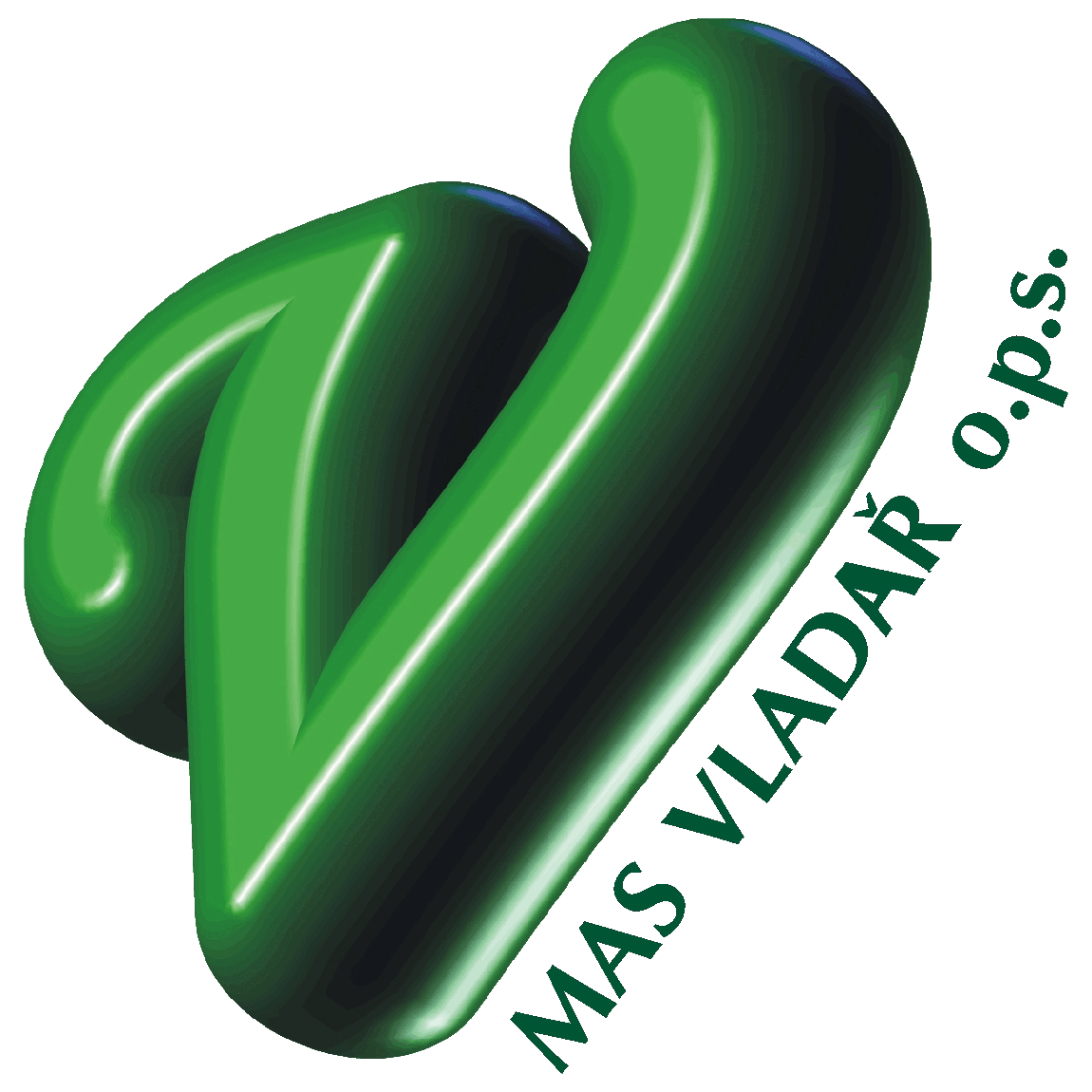 Směrnice č.01Interní postupy MAS Vladař o.p.s.pro hodnocení a výběr projektů, ošetření zamezení střetu zájmůOperační program IROPVerze 02 / 2018Směrnice č. 01 - Interní postupy jsou platné a účinné dnem: 2.5.2018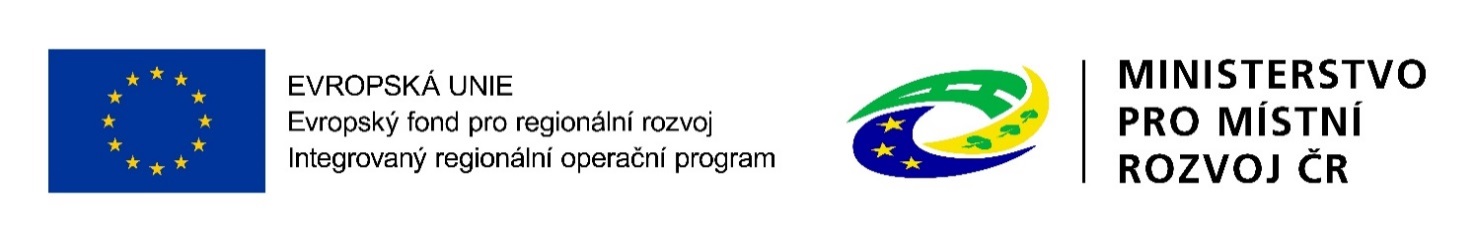 ÚvodTyto interní postupy jsou zpracovány pouze pro operační program IROP, který se podílí na financování strategie CLLD a jsou v souladu se Standardizací MAS. Datum platnosti, zároveň den účinnosti těchto interních postupů včetně čísla její verze je uvedeno na titulní straně tohoto dokumentu.Interní postupy MASInterní postupy (IP) jsou zpracovány s cílem stanovit jednotná závazná pravidla v oblasti řízení výzev, hodnocení, výběru projektů MAS Vladař. Interní postupy jsou zpracované jako dokument v programovém období 2014 – 2020 pro operační program IROP. IP jsou zpracovány pro realizaci strategie CLLD, jsou zpracovány ve smyslu Stanov MAS Vladař a vnitroorganizačních směrnic. MAS vykonává činnosti definované ve Specifických pravidlech pro žadatele a příjemce, výzvy č. 6 IROP.Za vypracování IP a jejich aktualizaci je odpovědný vedoucí pracovník SCLLD, v případě jeho nepřítomnosti ho v této činnosti zastupuje projektový manažer IROP. Vedoucí pracovník SCLLD (v případě jeho nepřítomnosti projektový manažer IROP) aktualizuje IP do 20 pracovních dní od změny v jednotném metodickém prostředí (JMP), tohoto dokumentu nebo změny vyvolané změnou legislativy, nejpozději však před vyhlášením dalších výzev MAS.Projektový manažer IROP (v případě nepřítomnosti projektového manažera IROP tuto činnost přebírá vedoucí pracovník SCLLD), zasílá interní postupy nejpozději 35 pracovních dní od jejich vypracování na ŘO IROP k připomínkám před vyhlášením první výzvy MAS a při každé jejich změně. MAS nevyhlašuje výzvy bez vypracovaných IP a zapracovaných připomínek ŘO IROP.Projektový manažer IROP (v případě nepřítomnosti projektového manažera IROP tuto činnost přebírá vedoucí pracovník SCLLD), vypořádává připomínky ŘO IROP nejpozději do 10 pracovních dní od jejich obdržení. V případě neakceptování zásadních připomínek může ŘO IROP svolat jednání k nevypořádáním připomínkám, případně neschválit výzvu MAS.Po obdržení emailu, že ŘO IROP souhlasí s vypořádáním připomínek k IP a jejich aktualizaci, Nejvyšší orgán MAS „Valná hormada“ schvaluje IP, pokud právní řád nebo Nejvyšší orgán nesvěřil schválení jinému orgánu MAS, a jsou stanoveny platnými Stanovami MAS, dostupné zde: http://ryjotrade.savana-hosting.cz/vladar.cz/soubory/statut.pdfSchválené IP zasílá projektový manažer IROP (v případě nepřítomnosti projektového manažera IROP tuto činnost přebírá vedoucí pracovník SCLLD) do 2 pracovních dnů od jejich schválení na ŘO IROP a zveřejňuje je nejpozději do 5 pracovních dnů od jejich schválení/schválené změny na webových stránkách MAS Vladař (v sekci „Výzvy MAS Vladař“ – jako příloha u jednotlivých výzev): http://www.vladar.cz/integrovany-operacni-program-vypis-text-14.htmlIdentifikace MASNázev:		MAS Vladař o.p.s.Právní forma:	Obecně prospěšná společnostIČO:		264 04 818Sídlo:		Karlovarská 6, 364 53 Valeč			Další údaje na webových stránkách: http://www.vladar.cz/kontakty.htmlKontaktní údaje:	Vedoucí pracovník SCLLD:	Ing. Josef Ryšavýmobil:	+420 608 025 123e-mail: josef.rysavy@vladar.cztelefon:	 +420 353 399 708			Email: vladar@vladar.cz			Facebook: www.facebook.com/mas.vladarOstatní kontaktní údaje naleznete na tomto odkazu: http://www.vladar.cz/kontakty.htmlWebové stránky:	www.vladar.czID datové schránky:	bifdk2jAdministrativní kapacity a organizační strukturaNa obrázku je uvedena organizační struktura MAS Vladař o.p.s. pro období 2014 – 2020. Níže je uvedeno vymezení pravomocí a odpovědnosti osob a orgánů, kteří jsou zapojeni do hodnocení a výběru projektů. V další části této kapitoly je ošetřen možný střet zájmů.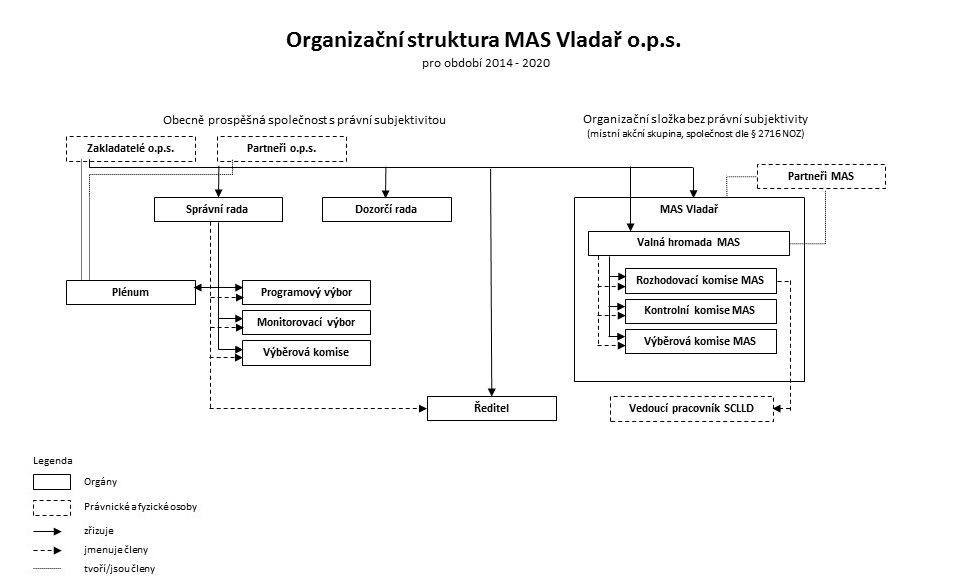 Organizační struktura, orgány MASČinnost orgánů MAS navazuje na plnění Standardizace MAS (Standardy MAS) v programovém období 2014-2020. Kompetence povinných orgánů MAS jsou stanoveny platným Statutem MAS, dostupné zde: http://ryjotrade.savana-hosting.cz/vladar.cz/soubory/statut.pdf a vnitřními směrnicemi. Způsob, vlastního jednání orgánů MAS je rozepsán v jednacím řádu orgánů MAS Vladař, dostupné zde: http://www.vladar.cz/dokumenty/mas1420/jednaci_rad.pdfNa webu MAS Vladař bude zpřístupněn dokument IP včetně příslušných příloh, tj.: www.vladar.cz v příslušné sekci.MAS Vladař o.p.s. byla založena 1. února 2006 a je zapsána v rejstříku prospěšných společností vedeným Krajským soudem v Plzni oddíl 0, vložka 93. Organizace vznikla na principech místního partnerství občanů, neziskových organizací, soukromé podnikatelské sféry a veřejné správy (obcí, svazků obcí a institucí veřejné moci) za účelem směřujícím k rozvoji venkova, zemědělství a spolupráce při získávání finanční podpory z EU a národních program. Obecně prospěšná společnost poskytuje obecně prospěšné služby na principu rovnosti pro všechny fyzické i právnické osoby. MAS Vladař o.p.s. získala 2. prosince 2015 od ŘO PRV Osvědčení o splnění standardů MAS. MAS Vladař o.p.s. vytváří k zabezpečení své činnosti tyto orgány:Správní radaDozorčí radaŘeditelPlénumProgramový výborMonitorovací výborVýběrová komiseMAS VladařValná hromada MASSložení a pravomoci orgánů o.p.s. (správní rada, dozorčí rada, ředitel, plénum, programový výbor, monitorovací výbor, výběrová komise, MAS Vladař, Valná hromada MAS) jsou vymezeny v zakládací smlouvě a statutu o.p.s.. Orgány programový výbor, monitorovací výbor a výběrová komise jsou aktuálně nečinné, svoji úlohu plnili pouze v programovém období 2007-2014. Předpokládáme revizi jejich potřebnosti po obnovení možnosti změn v zakládacích dokumentech o.p.s.Obecně prospěšná společnost MAS Vladař o.p.s. vytváří orgán, resp. organizační složku s názvem MAS Vladař (dále jen „MAS Vladař“), jako společnost dle § 2716 zákona č. 89/2012 Sb., občanský zákoník, v aktuálním platném znění a její nejvyšší orgán Valnou hromadu MAS.Organizační složka MAS Vladař je místní akční skupinou, což je místní partnerství mezi subjekty, zastupujícími soukromý a veřejný sektor, které působí na vymezeném subregionálním území (území působnosti MAS Vladař), pro něž navrhuje a provádí SCLLD (Strategie komunitně vedeného místního rozvoje). Místní akční skupina MAS Vladař má formu partnerství bez právní subjektivity v rámci organizační složky obecně prospěšné společnosti na základě partnerských smluv uzavřených mezi touto obecně prospěšnou společností a partnery.Partnery MAS Vladař jsou právnické nebo fyzické osoby, které mají na území působnosti MAS trvalé bydliště, sídlo nebo provozovnu nebo musí prokazatelně na daném území místně působit, na základě partnerské smlouvy. Místní akční skupinu tvoří osoby soukromého, neziskového i veřejného sektoru, které vytvářejí na základě Partnerské smlouvy platformu místního partnerství. Poměr partnerů veřejného sektoru v MAS, nesmí přesáhnout 49 % hlasovacích práv. Aktuální seznam partnerů místní akční skupiny vede kancelář MAS. Partneři MAS Vladař tvoří zájmové skupiny, které jsou cíleně zaměřené na určitou problematiku SCLLD. Příslušnost k dané zájmové skupině definuje partner MAS Vladař podle své převažující činnosti v partnerské smlouvě. Partner MAS Vladař může být příslušný pouze k jedné zájmové skupině. Zájmové skupiny partnerů MAS Vladař jsou tyto:Životní prostředí a kulturní dědictvíZaměstnanost a sociální integraceMístní ekonomika a podnikáníVzdělání a venkovské školstvíObčanská vybavenost a služby, infrastruktura obcíVolnočasové aktivity a spolková činnostJeden partner může být kromě nejvyššího orgánu MAS Vladař členem pouze jednoho dalšího orgánu MAS Vladař. Další podmínky partnerství v MAS Vladař jsou upraveny v rámci partnerské smlouvy a statutu společnosti. Prvotní znění partnerské smlouvy schvalují zakladatelé obecně prospěšné společnosti. Změny partnerské smlouvy schvaluje Valná hromada MAS Vladař. Dokumenty týkající se jednání povinných orgánů MAS, to je zejména pozvánky, prezenční listiny, zápisy z jednání, bude MAS Vladař archivovat v souladu s pokyny ŘO a legislativy ČR.Do výlučné kompetence organizační složky MAS Vladař a Valné hromady MAS spadá realizace SCLLD. Vyjma ředitele, žádný jiný orgán o.p.s. do realizace SCLLD nezasahuje. Valná hromada MAS zřídila pro další koordinaci realizace SCLLD Rozhodovací komisi MAS, Kontrolní komisi MAS a Výběrovou komisi MAS. Hlavní činností organizační složky MAS je provádění komunitně vedeného místního rozvoje na základě SCLLD. Pracovníci určení k zajištění realizace SCLLD provádějí vzdělávací, poradenské a další rozvojové aktivity výhradně spojené s realizací SCLLD MAS Vladař s vyhrazenými pracovními pomůckami a prostory. Pokud pracovníci vykonávají pracovní činnost mimo realizaci SCLLD vedou si osobní pracovní výkazy, kde toto striktně rozlišují. Společnost vede oddělenou účetní evidenci pro organizační složku MAS a zvlášť pro obecně prospěšnou společnost.Některé potřebné dokumenty jsou dostupné na uvedeném webovém odkazu stránek MAS Vladař, a to:SCLLD 2014 – 2020, dokumenty:	http://www.vladar.cz/~polak/vladar/index.php/sclld-2014-2020MAS 2014 – 2020, dokumenty: http://www.vladar.cz/~polak/vladar/index.php/o-mas-vladar-ops/mas-2014-2020Činnosti organizační složky MAS, jsou zejména:komunitně vedený místní rozvoj uskutečňovaný na základě Strategie komunitně vedeného místního rozvoje (SCLLD) prostřednictvím místní akční skupinypodpora sociálního začleňování a ekonomický rozvoj venkovských oblastí na principu metody LEADERrozvíjet partnerství, činnosti a aktivity aktérů, působících na území působnosti organizace formou komunitně vedeného rozvoje (SCLLD), podporovat rozvoj formou  SCLLD na regionální i mezinárodní úrovni, spolupracovat se všemi orgány a institucemi na národní i mezinárodní úrovni pro rozvoj území působnosti MASMAS VLADAŘJe orgánem, respektive organizační složkou společnosti vytvořenou v souladu s článkem 11 Zakládací smlouvy a je místní akční skupinou. Její úkoly a činnosti jsou dány statutem, dokument je dostupný zde - statut: http://ryjotrade.savana-hosting.cz/vladar.cz/soubory/statut.pdf. MAS Vladař jako organizační složka má veřejné a dostupné webové stránky: http://www.vladar.cz/index.php, které obsahují důležité informace o místní akční skupině, tak i o její činnosti a působnosti na svém území.Organizační složka MAS Vladař, která je složena z jednotlivých orgánů a kolektivu pracovníků kanceláře MAS Vladař, což jsou projektoví manažeři SCLLD (pro jednotlivé programové rámce IROP, OPZ a PRV), vedoucí pracovník SCLLD, finanční manažer, administrativní pracovník, jejichž povinnosti a činnosti jsou blíže specifikované v kapitole „3.2 Pracovní náplň a povinnosti“, má na starosti i další úkoly a aktivity, jako je:kompletní vedení administrativy MAS Vladař včetně archivace potřebných dokumentů v originálearchivaci a evidenci dokumentů MAS Vladařarchivace a evidence zápisů jednání MAS Vladařvede úplný seznam včetně kontaktních údajů osob, které zastupují partneryvede úplný seznam včetně kontaktních údajů osob členů monitorovacího výboru, výběrové komise a programového výboruzajištění setkávání členů orgánů, poskytování administrativního přehledu činnosti všech orgánů MAS Vladařpovinnosti vyplývající s naplňováním realizace SCLLD s návazností na administrativní postupy při vyhlašování výzev, jejich následné hodnocení a výběr projektůOrganizační složka MAS Vladař je složena z jednotlivých orgánů MAS Vladař a zaměstnanců (z projektových manažerů SCLLD pro programový rámec IROP, OPZ a PRV a z administrativních pracovníků). Uvedení pracovníci mohou pracovat pro SCLLD na plný nebo na částečný úvazek. Na jeden programový rámec může být zaměstnán pouze jeden projektový manažer a pouze jeden administrativní pracovník pro celý programový rámec. Případné zaměstnání dalších externích pracovníků pro SCLLD je možné v případě evaluace, odborného posouzení projektů nebo odborných konzultací. Případný počet zapojených expertů bude vycházet z charakteru dané činnosti a jejich výběr bude proveden v rámci poptávkového řízení.Pro jednotlivé programové rámce zaměstnává MAS Vladař projektové manažery včetně administrativního pracovníka, který je nápomocen jednotlivým projektovým manažerům. Činnost kanceláře MAS řídí vedoucí manažer, což je vedoucí pracovník SCLLD, pro realizaci SCLLD. Postup vyhlašování výzev MAS Vladař, jejich hodnocení a výběr projektů je dán jednak těmito interními postupy, dále některými kritérii stanovenými ze strany ŘO, které musí MAS splňovat a zapracovat je a v poslední řadě statutem MAS Vladař, kdy ve statutu je uvedeno vymezení působnosti, kompetencí a dalších podrobností orgánů MAS Vladař, jehož dokument je dostupný zde: http://ryjotrade.savana-hosting.cz/vladar.cz/soubory/statut.pdf. Celý postup je zajištěn v součinnosti orgánů organizační jednotky MAS Vladař a kolektivu pracovníků kanceláře MAS Vladař.Předpokládaný úvazek vedoucího pracovníka a projektových manažerů by se v součtu měl pohybovat ve výši 4 plných úvazků. Další pracovní pozice v MAS, jsou Animátor OP VVV 0,5-1 úvazek, administrativní pracovník 1-2 úvazky, finanční manažer 1 úvazek. Předpokládáme souběh některých úvazků u jednotlivých konkrétních pracovníků. Konkrétní výše úvazků bude stanovena dle aktuální potřeby MAS Vladař.Mimo kmenové zaměstnance, počítáme s krátkodobým zaměstnáváním expertů, lektorů, a pomocného personálu na konkrétní úkoly spojené s realizací SCLLD formou DPP a DPČ. Externí experti budou řešit pouze zpracování případných odborných posudků, které budou sloužit pouze jako doporučující materiál pro hodnotitele a nebude se tak jednat o samotné hodnocení projektu. Členové povinných orgánů mohou být odměňováni na základě dohody o vykonávání funkce. Některé služby (IT, grafické práce, zpracování daňových přiznání, účetnictví…) mohou být nakupovány formou služeb od externích dodavatelů.Předpokládaný tým realizující SCLLD MAS Vladař:Vedoucí pracovník SCLLD (0,2 až 0,4 úvazek pro IROP)Projektový manažer IROP (1 úvazek pro IROP)Projektový manažer PRVProjektový manažer OPZFinanční manažer SCLLDAnimátor OP VVV2x Administrativní pracovník (0,3 úvazek pro IROP)Samotná realizace SCLLD na území MAS Vladař bude probíhat v následujících krocích:Odborné konzultace s potencionálními žadatelipostupné vyhlášení výzev pro jednotlivé integrované projektyuspořádání semináře pro potenciální žadatelepříjem žádostí v systému MS 2014+, následné hodnocení a schvalování projektů k realizacimonitorování (jako kontinuální proces, který je zaměřen na sběr primárních dat k evaluaci)kontrola (jako kontinuální proces, který je zaměřen na sběr primárních dat k evaluaci)evaluace (jeden ze stěžejních nástrojů pro řízení realizace SCLLD, který je založený na sběru primárních a sekundárních dat, tedy monitoringu)V rámci výše uvedeného monitorování a kontroly se jedná o průběžné zjišťování stavu a pokroku realizace projektů, vybraných prostřednictvím integrovaného nástroje SCLLD. Projekt je sledován od okamžiku podání Žádosti o poskytnutí podpory v systému MS2014+ do konce doby udržitelnosti. Jedná se o soustavnou činnost sběru dat a informací, porovnávání získaných informací s výchozími hodnotami a předpokládaným plánem. Monitoring projektů provádí určení pracovníci MAS interně, tyto pracovníky určí vedoucí pracovník SCLLD. V rámci kontroly na místě je monitorován průběh realizace projektu (termíny, plnění projektu, finanční plán), dále monitorovací indikátory projektu včetně plnění preferenčních kritérií a kritérií, ke kterým se žadatel zavázal. Další podrobné informace o těchto krocích jsou uvedeny v dokumentu „Strategie komunitně vedeného místního rozvoje pro území MAS Vladař“, v kapitole 4.4. Popis zvláštních opatření pro hodnocení (pro monitoring a evaluaci), na webové stránce: http://ryjotrade.savana-hosting.cz/vladar.cz/soubory/sclld-mas-vladar-2014-2020.pdf kde bude tento dokument uložen vždy v aktuální a platné verzi.VALNÁ HROMADA MASNejvyšším orgánem MAS Vladař je VALNÁ HROMADA. Je tvořen všemi partnery MAS, přičemž veřejný sektor ani žádná ze zájmových skupin nepředstavuje více než 49 % hlasovacích práv. Jeho jednání je upraveno jednacím řádem. Je-li partnerem MAS právnická osoba, zmocní fyzickou osobu, aby ji v orgánu zastupovala, jinak právnickou osobu zastupuje člen jejího statutárního orgánu. Nejvyšší orgán je usnášeníschopný, je-li přítomna nadpoloviční většina partnerů MAS. Pro přijetí rozhodnutí je třeba souhlasu většiny přítomných. Vymezení působnosti, kompetencí a dalších podrobností orgánů MAS Vladař dále upravuje statut společnosti. Jednání Valné hromady MAS je upraveno jednacím řádem. Dokument je dostupný zde – jednací řád: http://www.vladar.cz/dokumenty/mas1420/jednaci_rad.pdf.Dokument je dostupný zde – statut: http://ryjotrade.savana-hosting.cz/vladar.cz/soubory/statut.pdf.Povinnými orgány MAS Vladař jsou níže uvedené orgány:Rozhodovací komise MASJe rozhodovacím orgánem MAS Vladař. Členové Rozhodovací komise MAS musí být voleni z partnerů MAS Vladař, přičemž veřejný sektor ani žádná ze zájmových skupin nepředstavuje více než 49 % hlasovacích práv. Zasedání Rozhodovací komise svolává a řídí její předseda. Vymezení působnosti a dalších kompetencí jsou dány statutem společnosti, dokument je dostupný zde – statut: http://ryjotrade.savana-hosting.cz/vladar.cz/soubory/statut.pdf. Další činnosti a povinnosti Rozhodovací komise jsou blíže specifikované v čl. „5.3. Výběr projektů“.Kontrolní komise MASKontrolní komise je kontrolním orgánem MAS Vladař. Členové Kontrolní komise MAS musí být voleni z partnerů MAS. Zasedání Kontrolní komise svolává a řídí její předseda. Vymezení působnosti a dalších kompetencí jsou dány statutem společnosti. Nejméně jedenkrát ročně podává zprávu Valné hromadě MAS o výsledcích své kontrolní činnosti. Kontrolní komise bude vyřizovat případné podání stížností ze strany žadatelů a to proti výběru projektů, tedy postupu MAS Vladař.Dokument je dostupný zde – statut: http://ryjotrade.savana-hosting.cz/vladar.cz/soubory/statut.pdf.Výběrová komise MASVýběrová komise MAS je výběrovým orgánem MAS Vladař. Členové Výběrové komise MAS musí být voleni ze subjektů, které na území MAS Vladař prokazatelně místně působí. Veřejný sektor ani žádná ze zájmových skupin nepředstavuje více než 49 % hlasovacích práv. Zasedání Výběrové komise MAS svolává a řídí její předseda. Vymezení působnosti a dalších kompetencí jsou dány statutem společnosti. Další činnosti a povinnosti Výběrové komise MAS jsou blíže specifikované v čl. „5.2. Věcné hodnocení“.Dokument je dostupný zde – statut: http://ryjotrade.savana-hosting.cz/vladar.cz/soubory/statut.pdf.Pracovní náplň a povinnostipovinnosti MAS VladařPovinností MAS Vladař je vypracování nediskriminačního postupu pro následný výběr projektů se všemi potřebnými dokumenty a postupy s tím spojenými. Mezi povinnosti MAS Vladař, které plynou z návaznosti na metodické pokyny, patří prezentování a aktualizace SCLLD, zvyšování kvality, schopností a způsobilosti zapojených aktérů při provádění a vypracování projektů včetně projektového řízení. Toto bude dosaženo prováděním potřebných seminářů, workshopů, vzájemných konzultací pro partnery MAS Vladař i sdílením dobré praxe s ostatními MAS. S tímto také souvisí následné vzdělávání i pracovníků a manažerů MAS Vladař, jejich účast na setkáních pořádaných Národní sítí Místních akčních skupin a dalšími relevantními aktéry, různých konferencí, seminářů, workshopů a dalších aktivit tohoto charakteru. MAS Vladař udržuje a spravuje sekci webových stránek týkajících se realizace SCLLD na adrese www.vladar.cz.MAS Vladař jakožto nositel SCLLD je povinen dodržovat a plnit povinnosti plynoucí z Metodiky standardizace MAS.Činnost MAS Vladař:realizace metodiky LEADER na území regionukomunitně vedený místní rozvoj uskutečňovaný na základě Strategie komunitně vedeného místního rozvoje (SCLLD) prostřednictvím místní akční skupinysoučinnost se zahraničními subjekty majícími vztah k regionu či k metodě LEADERMAS pracuje v souladu s podmínkami a principy metody LEADER, jako Místní akční skupina, zkráceně MAS, dle čl. 61 a 62 nařízení Rady (ES) 1698/2005Činnosti v rámci SCLLD budou prováděny v rámci kapacit určených pro realizaci SCLLDRealizaci SCLLD na území MAS Vladař bude zajištovat tým pod vedením vedoucího pracovníka SCLLD. Jemu přímo podřízení budou manažeři jednotlivých OP, které SCLLD MAS Vladař implementuje. V současnosti jsou funkce ředitele o.p.s. a vedoucího pracovníka SCLLD vykonávány jednou osobou.Povinnosti vedoucího pracovníka SCLLD MAS Vladařzajišťuje, řídí a rozhoduje o personálním složení a fungování kanceláře SCLLDzodpovídá za provádění a archivaci zápisů z jednání povinných orgánů MAS Vladařvede komplexní evidenci projektů (průběh výběru, registrace, administrativní kontrola apod.) a výsledky jejich schvalováníje vedoucí zaměstnanec pro realizaci SCLLD a je v pracovněprávním vztahuplní věcné úkoly uložené mu ředitelem, dále usnesení rozhodovací komise MAS, kontrolní komise MAS či valné hromady MAS, jedná za MAS v běžných záležitostechdle potřeby se zúčastňuje integračních schůzek s ostatními MASkoordinuje tým realizující SCLLD MAS Vladařpovinnosti projektového manažera SCLLDprovádění potřebných konzultací u příslušných orgánů CRR nebo ŘOzajišťování povinné publicity v rámci SCLLD v návaznosti na programové období v souvislosti s uvedenými dotačními titulyřízení uskutečnění realizace daného programového rámce IROP, dle schválené strategie SCLLD a jejich rizik spojených s průběžnou analýzou postupu celé implementace, dále dodržování povinností vyplývajících ze směrnic MAS Vladař, které budou dostupné na webových stránkách MAS Vladař, v příslušném okně „SCLLD 2014 – 2020“: http://www.vladar.cz/~polak/vladar/index.php/sclld-2014-2020, monitoring a evaluace dle postupů stanovených řídícími orgány a interními postupyzajišťování a poskytování konzultací v návaznosti na SCLLD a programové období, včetně přípravy potřebných podkladů pro jednání orgánů organizační složky MAS Vladař v souvislosti s připravovanými a vyhlášenými výzvamiveškeré činnosti vyplývající se samotným vyhlašováním výzev, případné konzultace s žadateli ohledně souladu projektu se SCLLD, poskytování informací při zpracování samotné žádosti o podporu a posouzení jejich souladu s vyhlášenou výzvou MASzajišťování a provádění jak vzdělávacích, tak poradenských a dalších potřebných aktivit spojených s implementací programového rámce, zejména pořádání školení a workshopů pro žadatele, včetně jejich řádného zdokumentování provádění kontroly přijatelnosti a formálních náležitostí podaných žádostí o dotaci v součinnosti s podmínkami výzvy pro integrované projektyzajištění podkladů pro jednání výběrové komise MAS, rozhodovací komise spojených s hodnocením a výběrem projektůpříprava podkladů pro kontrolní komisi v souvislosti s řešením žádostí o přezkum hodnocení projektu či kontroly realizace SCLLD MAS Vladařprofesní vzdělávání za účelem zlepšování kapacit realizace SCLLD MAS Vladař, jeho účast na setkáních pořádaných Národní sítí Místních akčních skupin a dalších relevantních subjektů, různých konferencí seminářů, workshopů a dalších aktivit tohoto charakteru.povinnosti finančního manažera CLLDvede ekonomickou agendu společnosti a odpovídá za průběžnou realizaci a kontrolu všech finančních operacícharchivuje materiály o činnostech kanceláře CLLD a projektechkomunikuje s účetní a daňovou společnostípovinnosti administrativního pracovníkaarchivuje materiály o činnostech kanceláře CLLD a projektechje nápomocný projektovým manažerům OP a vedoucímu manažerovi SCLLD při provádění jejich úkolůudržuje aktuální webové stránky o realizaci SCLLDprovádí sběr dat, potřebných k vyhodnocování plnění SCLLDMS2014+MS2014+ je monitorovací systém evropských strukturálních a investičních fondů (ESIF) pro programové období 2014 – 2020. Projektoví manažeři OP MAS Vladař a další určení pracovníci musí absolvovat příslušná školení tohoto systému. Pro administraci, hodnocení a další práci s projekty žadatelů využívají portál CSSF.MAS Vladař zajistí formou školení, seminářů a individuálních konzultací žadatelů proškolení uživatelů na straně žadatelů pro podání žádostí o podporu projektů přes portál ISKP14+.Výzvy MASV této kapitole je popsán proces vyhlašování výzev pro integrované projekty. Vyhlašování výzev pro předkládání projektů konečných žadatelů se řídí „akčním plánem“ a harmonogramem vyhlašování výzev. Výše plánovaných alokací na jednotlivá opatření a podporované aktivity jsou uvedeny v programovém rámci IROP. Harmonogram výzev MASOdpovědnost za zpracování harmonogramu výzev má vedoucí pracovník SCLLD, v jeho nepřítomnosti přebírá tuto činnost projektový manažer IROP. Harmonogram výzev se zpracovává max. na 1 rok a vypracuje se dle vzoru – viz. níže uvedený odkaz: http://strukturalni-fondy.cz/cs/Microsites/IROP/Dokumenty - „Dokumenty pro MAS - Vzory“Harmonogram výzev na další kalendářní rok se zasílá nejpozději do 31. 12. XXXX současného roku, který zasílá vedoucí pracovník SCLLD (v jeho nepřítomnosti přebírá tuto činnost projektový manažer IROP) na ŘO IROP, na email: clldirop@mmr.czHarmonogram výzev schvaluje Rozhodovací komise MAS, kdy vymezení působnosti a dalších kompetencí jsou dány statutem společnosti, dokument je dostupný zde – statut http://ryjotrade.savana-hosting.cz/vladar.cz/soubory/statut.pdf. Rozhodovací komise schvaluje Harmonogram výzev a jeho aktualizaci nejpozději do 10 pracovních dní od jeho předání ze strany vedoucího pracovníka SCLLD MAS Vladař. Harmonogram výzev MAS Vladař je zveřejněn na webových stránkách MAS Vladař od jeho schválení, zde: http://www.vladar.cz/aktualizace-harmonogramu-vyzev-irop-vypis-clanek-89.html, a to nejpozději do 5 pracovních dní. MAS zajišťuje potřebnou aktualizaci harmonogramu výzev. Pokud MAS Vladař bude provádět aktualizaci harmonogramu v průběhu kalendářního roku, při každé takové aktualizaci zasílá tento harmonogram vedoucí pracovník SCLLD na ŘO IROP, minimálně do 2 pracovních dní od jeho schválené verze Rozhodovací komisí MAS Vladař na email: clldirop@mmr.cz .Příprava výzvy MAS a její vyhlašováníŘídící orgán IROP (dále jen „ŘO“) vyhlašuje průběžné výzvy, které jsou cílené na integrované projekty CLLD, kdy prostřednictvím těchto výzev se stanovují některá společná kritéria v součinnosti s výzvami MAS, které musí MAS splňovat a začlenit je tak do svých výzev. Výzvy zveřejňuje po jejich schválení na webu http://www.dotaceeu.cz/cs/Microsites/IROP/Tema/CLLD. Výzva MAS je zveřejněna na webu MAS od vyhlášení výzvy až po dobu udržitelnosti projektu ve specifickém cíli 4.2 IROP.Nejméně 1 měsíc před plánovaným vyhlášením výzvy bude zahájena její příprava. Vedoucí pracovník SCLLD ve spolupráci s projektovým manažerem IROP připraví podklady výzvy. Návrh na vyhlášení výzvy bude následně předán „ŘO“ ke schválení. Bude zveřejněno avízo výzvy na webových stránkách MAS Vladař, a to nejméně 10 pracovních dní před vyhlášením výzvy a komunikováno dále dle komunikační strategie (viz. bod 4.2.2. Zajištění dostatečné propagace – v dokumentu SCLLD MAS Vladař). Během přípravného období budou poskytovány individuální konzultace záměrů potenciálních žadatelů.po schválení interních postupů ze strany „ŘO“ může MAS zahájit vyhlašování a zveřejnění samotných výzev, kdy MAS může vyhlásit pouze takovou výzvu, která byla „ŘO“ finálně odsouhlasenavýzva MAS bude kolová a vyhlašuje se prostřednictvím zadávání informací do systému MS2014+, kdy bude v součinnosti uvedena i na webových stránkách MAS, tj.: www.vladar.cz, MAS nevyhlásí výzvu před vyhlášením výzvy „ŘO“ v operačním programu IROP a její podoba dokumentu, bude dle vzoru textu výzvy MAS: http://strukturalni-fondy.cz/cs/Microsites/IROP/Dokumenty - „Dokumenty pro MAS - Vzory“první kolovou výzvu vyhlašuje MAS nejpozději do 20 pracovních dní od schválení interních postupů MAS nebo bezprostředně po vypořádání připomínek ŘO IROP k výzvěvýzva MAS musí být v souladu s operačním programem IROP, výzvou „ŘO“, integrovanou strategií MAS, součástí výzvy jsou přílohy, které MAS stanovuje nebo přebírá do své výzvy. Jednou z příloh jsou kritéria pro hodnocení formálních náležitostí a přijatelnosti a věcné hodnocení, odkaz na Obecná a Specifická pravidla pro žadatele a příjemce a odkaz na IP MAS.v rámci výzev MAS je vymezena alokace na jednotlivá opatření vyhlášené výzvy SCLLD a výzva je vyhlašovaná na území MAS, na kterém je realizována strategie CLLDv rámci příprav výzvy bude na základě jednání s Rozhodovací komisí MAS (viz. statut http://ryjotrade.savana-hosting.cz/vladar.cz/soubory/statut.pdf) navrženo znění, tedy textace výzvy, podporované aktivity a preferenční kritéria dle SCLLD, kdy bude dále respektováno zaměření opatření programového rámce IROP, území MAS, finanční rámec opatření, cílové hodnoty indikátorů, lhůty uvedené v MPŘVHP, kapitola 5.2.1.vedoucí pracovník SCLLD nebo jím pověřený pracovník (projektový manažer IROP) zasílá výzvu ke konzultaci a kontrole na ŘO IROP včetně dokumentů – interní postupy MAS a kritéria hodnocení, a to dle postupu uvedeného v dokumentu „Minimální požadavky ŘO IROP k implementaci CLLD / dle platné verze / kapitola 1. Postup pro předkládání dokumentace MAS“. Konečné znění výzvy a vypořádání připomínek kontroluje ŘO IROP. odpovědnost za uvedené činnosti v rámci vyhlašování výzev má vedoucí pracovník SCLLD, který může v případě své nepřítomnosti pověřit projektového manažera IROP k vykonání uvedených úkonů. V případě připomínkování ze strany „ŘO IROP“ bude vše zasláno k vypořádání zpět na MAS, která zasílá vypořádání připomínek ve změnové verzi zpět na ŘO IROP pro následnou kontrolu zapracovaných připomínek. Pokud ŘO IROP neuplatňuje další připomínky, příslušný orgán MAS „Rozhodovací komise“ schvaluje výzvu MAS (viz. statut http://ryjotrade.savana-hosting.cz/vladar.cz/soubory/statut.pdf), od vypořádání připomínekvedoucí pracovník SCLLD nebo jím pověřený pracovník (projektový manažer IROP) zadává výzvu včetně příloh do MS2014+ podle Příručky pro zadávání výzvy MAS v MS2014+ (http://strukturalni-fondy.cz/cs/Microsites/IROP/Dokumenty - „Dokumenty pro MAS“) po vypořádání připomínek ŘO IROP do 2 pracovních dnů od schválení výzvy odpovědným orgánem MAS „Rozhodovací komise“ a zasílá výzvu/y MAS nejpozději 7 pracovních dní před termínem vyhlášení výzvy k odsouhlasení v MS2014+ na ŘO IROP email: helpirop_in@mmr.czvedoucí pracovník SCLLD ve spolupráci s projektovým manažerem IROP pro žadatele a příjemce v rámci vyhlášení výzvy zajišťuje potřebnou pomoc a podává předběžné informace na základě dotazů a potřeb žadatelů, dále zajišťuje individuální konzultace záměrů potenciálním žadatelům v uvedených konzultačních hodinách, které bude zajišťovat projektový manažer operačního programu IROPtext výzvy a přílohy s informacemi k výzvě budou zveřejněny nejpozději v den vyhlášení výzvy na webových stránkách MAS Vladař, tj.: http://www.vladar.cz/integrovany-operacni-program-vypis-text-14.html , v sekci „Výzva MAS Vladař“ vedoucím pracovníkem SCLLD nebo pověřeným pracovníkem MAS, kterého určí vedoucí pracovník SCLLD, současně mohou být o vyhlášení hromadně informováni emailem všichni partneři MAS. Obce, které dali souhlas s realizací SCLLD MAS Vladař, budou požádány o zveřejnění informací na svých webových stránkách i úřední descev rámci vyhlášení výzvy nebo skupiny výzev bude stanoven termín semináře pro žadatele, kdy seminář bude pořádaný v území MAS Vladař a bude obsahovat výklad pravidel výzvy, obsluhu ISKP14+ z pozice žadatele, materiály ze semináře budou dostupné v elektronické podobě i na webu MAS, tj.: http://www.vladar.cz/clanky.php  v sekci „aktuality“ a zároveň v sekci „ Výzva MAS Vladař“ (vždy u jednotlivých již vyhlášených výzev)výzva bude mimo zmíněná místa prezentována také formou tiskové zprávy rozesílané na lokální a oborová periodika, zveřejnění výzvy zajišťuje vedoucí pracovník SCLLD s projektovým manažerem IROP, dle možností bude využito i placených forem propagace (reklamní bannery, komerční inzerce), kdy propagace MAS, CLLD i jednotlivých výzev může být dle potřeb a možností realizována účastí na kulturních a jiných společenských akcích.Změny vyhlášené výzvy provádí Kancelář MAS, a to vedoucí pracovník SCLLD nebo jím pověřený pracovník (projektový manažer IROP) na základě změny legislativy, nadřazené metodiky v souladu s MP ŘVHP, kapitola 5.2.4, dále Kancelář MAS postupuje podle kapitoly 4.2 tohoto dokumentu. Změna výzvy musí být řádně odůvodněná, tzn., bude obsahovat popis změny, důvod provedení změny, případné dopady na administraci projektů žadatele/příjemce v MS2014+, pokud ve výzvě doposud nebyl ukončen příjem žádostí o podporu, dále Vzor výzvy MAS.Při změně výzvy budou dodržena níže uvedená pravidla:potřebné změny ve výzvě schvaluje Rozhodovací komise MAS a následně také ŘO IROPRozhodovací komise stanoví datum nabytí účinnosti změny výzvy. Pokud to bude vhodné, prodlouží lhůtu pro podávání žádostí tak, aby byla zohledněna předpokládaná doba vůči žadatelům, která je potřebná, aby projekt dané změně mohli přizpůsobitText modifikované výzvy MAS bude zveřejněn stejným způsobem, jako původní text výzvy s vyznačenou verzí a dnem účinnostizměna výzvy musí být řádně zdůvodněna a toto zdůvodnění musí obsahovat:popis změnydůvod požadované změnypřípadné změny výzev a navazující dokumentace provádí MAS zveřejněním na svých webových stránkách a zadává je do informačního systému MS2014+ (za informování a zadávání do systému MS 2014+ jsou v rámci MAS odpovědní vedoucí pracovník SCLLD a v jeho nepřítomnosti projektový manažer IROP), MAS uveřejní změny výzvy a zadá je do informačního systému nejpozději do 5 pracovních dnů ode dne, kdy se dozví, že byly odsouhlaseny řídícím orgánem IROPMMR zajistí, aby změna výzvy byla zveřejněna na zastřešujících webových stránkách: www.dotaceEU.czU výzev MAS je nepřípustné provádět následující změny podmínek pro poskytnutí podpory (pokud nejsou vynuceny právními předpisy nebo změnou jednotného metodického prostředí):zrušení výzvysnížení alokace výzvyzměna maximální a minimální výše celkových způsobilých výdajůzměna míry spolufinancovánízměna podporovaných aktivitzměna oprávněných žadatelůposun data ukončení realizace projektu na dřívější datumposun data ukončení příjmu žádostí o podporu na dřívější datumzměna kritérií pro hodnocení projektůTvorba hodnotících kritériíPravidla kritérií pro výběr projektů budou vytvořena zvlášť pro každý jednotlivý programový rámec dle požadavků „ŘO“. Tato kritéria budou projednána a schválena nejvyšším orgánem MAS Vladař a to Valnou hromadou MAS. Schválená a platná kritéria budou uvedena jako samostatný dokument, který bude veřejně dostupný. Kritéria budou zveřejněna nejpozději společně s výzvou na webových stránkách MAS Vladař. Cílem procesu schvalování projektů je výběr kvalitních projektů pro financování, které budou naplňovat cíle CLLD MAS Vladař a jejichž výstupy povedou k efektivnímu rozvoji území MAS Vladař.K tomu je třeba zajistit, aby projekty splňovaly tyto aspekty kvality projektů:ÚčelnostPotřebnost projektuEfektivnost projektuHospodárnost projektuProveditelnost projektuSoulad s horizontálními principyZákladní pravidla pro tvorbu kritérií, která musí splňovat následující požadavky:jednoznačné vymezení každého kritéria – vymezení kritéria musí být srozumitelné a zajistit jednoznačnou interpretaci obsahu kritéria, tj. toho, co má být hodnoceno, jakým způsobem a na základě čeho (zdroj informací)minimalizace úrovně obecnosti jednotlivých kritérií - je nutné usilovat o minimalizaci míry obecnosti kritéria (např. prostřednictvím nastavení škál nebo vymezením postupu hodnocení)zabránění duplicitám a překrývání kritérií – duplicita znamená, že tentýž aspekt projektu se hodnotí dvakrát nebo vícekrát, překrývání nastává tehdy, jestliže určité kritérium v sobě zahrnuje ještě jiné kritériumZásady pro tvorbu kritérií:kritéria musí přispívat k dosažení cílů a výsledků příslušeného opatření a strategie CLLDkritéria musí být nediskriminační a transparentní v souladu s čl. 7 a 8 nařízení 1303/2013MAS stanoví, která kritéria jsou napravitelná a která nenapravitelná ve fázi hodnocení formálních náležitostí a přijatelnostialespoň jedno z kritérií bude posuzovat soulad projektu se schválenou strategiíbude uveden odkaz na část dokumentace, ze které bude hodnocení každého kritéria vycházetdokument s hodnotícími kritérii je veřejně dostupnýVedoucí pracovník SCLLD určí, zda on osobně, nebo projektový manažer IROP, vypracuje k hodnocení projektů kritéria pro kontrolu formálních náležitostí a přijatelnosti a věcné hodnocení a předkládá je ke konzultaci na ŘO IROP, nejpozději ve stejný den, kdy zasílá Vedoucí pracovník SCLLD nebo projektový manažer IROP výzvu k připomínkám. MAS postupuje v souladu s dokumentem „Minimální požadavky ŘO IROP k implementaci CLLD / dle platné verze / kapitola 1. Postup pro předkládání dokumentace MAS“.Kritéria pro hodnocení formálních náležitostí a přijatelnosti jsou vylučovacího charakteru ANO/NE/Nerelevantní/Nehodnoceno. Nehodnoceno MAS volí v případě, pokud není možné kritérium vyhodnotit a pro vyhodnocení je nutné vyžádat doplnění informace od žadatele.Vedoucí pracovník SCLLD ve spolupráci s projektovým manažerem IROP stanoví, která kritéria formálních náležitostí a přijatelnosti jsou napravitelná a nenapravitelná. Kritéria formálních náležitostí jsou vždy napravitelná. V případě napravitelných kritérií, MAS vyzve žadatele prostřednictvím depeše v MS2014+ k nápravě maximálně 2 krát.Kritéria pro věcné hodnocení jsou hodnoticí, tzn., je stanoveno bodové hodnocení a srozumitelné odůvodnění počtu bodů.Vedoucí pracovník SCLLD ve spolupráci s projektovým manažerem IROP navrhne body k jednotlivým kritériím ve věcném hodnocení, určí minimální bodovou hranici ke splnění podmínek věcného hodnocení MAS. Minimální bodová hranice nebude nižší než 50 % z maximálního počtu bodů. Dále Kancelář MAS postupuje v souladu s kap. 5.2 tohoto dokumentu.V případě, kdy MAS vyhlašuje výzvu na více aktivit, zpracovává jednu sadu kritérií. Jednotlivá kritéria jsou odlišena pro různé aktivity tak, že je u nich uvedeno „nerelevantní“ pro konkrétní aktivitu.Kontrolní listy MASNa přípravě kontrolních listů se podílí pracovníci MAS, kteří vypracovali hodnotící kritéria k jednotlivým částem hodnocení, což jsou formální náležitosti a přijatelnost, věcné hodnocení. Kontrolní listy MAS vytvoří pro transparentní hodnocení projektů.Kontrolní listy MAS obsahují hodnoticí kritéria, která jsou v odsouhlasené výzvě MAS, obsahují podotázky na hlavní kritéria, odkazují se na totožné referenční dokumenty, které jsou uvedené u hodnoticího kritéria.Vedoucí pracovník SCLLD nebo projektový manažer IROP zpracuje kontrolní list podle vzoru před vyhlášením výzvy a zašle ho k připomínkám na ŘO IROP s připravenou výzvou a schválenými kritérii nebo po vyhlášení výzvy MAS nejpozději 5 pracovních dní před ukončením příjmu žádostí ve výzvě MAS na clldirop@mmr.czHodnocení a výběr projektůHodnocení projektů je soubor činností, které jsou vykonávány od podání žádosti o podporu do vydání/podepsání právního aktu o poskytnutí dotace. Hodnocení projektů probíhá ve třech fázích:hodnocení formální náležitosti a přijatelnosti, které provádí zaměstnanci MASvěcné hodnocení – které provádí výběrový orgán MAS „Výběrová komise“závěrečné ověření způsobilosti projektů, které provádí CRR (Obecná a Specifická pravidla pro žadatele a příjemce). Obecná a Specifická pravidla jsou uvedena na webu ŘO IROP u každé výzvy ŘO IROP. Kritéria pro závěrečné ověření způsobilosti jsou uvedena ve Specifických pravidlech pro žadatele a příjemce k dané výzvě ŘO IROP. Hodnotitelé provádějí hodnocení podle předem stanovených kritérií pro hodnocení projektů a vyplňují kontrolní list. Ke každému kritériu uvádějí srozumitelné odůvodnění výsledku hodnocení.Pracovníci MAS Vladař, kteří se dle ustanovení podílejí na postupu vyhlašování výzev, hodnocení projektů, přezkumu hodnocení a výběru projektů, musí mít pro práci v systému MS 2014+ zřízeny elektronické podpisy a absolvovat příslušné školení, aby jim mohla být zřízena přístupová práva do systému MS 2014+. Tito pracovníci, dle pokynů „ŘO“ dále absolvují speciální školení zaměřené na hodnocení projektů v programovém rámci IROP.Kontrolu metodiky způsobu výběru projektů MAS Vladař a její dodržování, má v kompetenci Kontrolní komise. Kontrolní komise posoudí, zda výběr projektů probíhal transparentně a nedošlo k porušení kompetencí a postupů. Odpovědnost za tuto činnost má předseda Kontrolní komise. V případě, že Kontrolní komise zjistí, že byly porušeny kompetence a postupy metodiky způsobu výběru projektů, bude pořízen zápis, za který bude zodpovídat předseda Kontrolní komise. Vedoucí pracovník SCLLD nahlásí tuto nesrovnalost na ŘO IROP. Další kroky budou provedeny v součinnosti s pokyny ŘO IROP, a za jejich uskutečnění je zodpovědný vedoucí pracovník SCLLD.Postupy pro hodnocení a výběr projektů na úrovni MAS:postupy MAS pro hodnocení a výběr projektů budou zveřejněny na internetových stránkách MASMAS zajistí, aby při rozhodování o výběru projektů veřejné orgány ani žádná z jednotlivých zájmových skupin neměly více než 49% hlasůpořízení písemného zápisu z jednání odpovědných orgánů MAS, kteří provádí hodnocení a výběr projektů, zápis bude obsahovat:	datum, čas zahájení jednáníjmenovitý seznam účastníků a uvedení subjektu, který zastupujípřehled hodnocených projektů včetně bodového hodnocenípořízení písemného zápisu z jednání členů orgánů MAS, kteří provádějí hodnocení a výběr projektů, včetně seznamu vybraných a nevybraných žádostí projektů bude nejpozději do 5 pracovních dní vložen do MS2014+ a dále zveřejněn na internetových stránkách MAS VladařKontrola formálních náležitostí a přijatelnostiCílem kontroly formálních náležitostí a přijatelnosti je zejména posouzení základních věcných požadavků kladených na projekt v příslušné výzvě MAS, hodnotitelnosti žádosti o podporu a naplnění nezbytných administrativních požadavků. Zároveň se u žádostí zkoumá soulad projektu s podmínkami operačního programu, ŘO, opatření MAS a soulad projektu se SCLLD.Vedoucí pracovník SCLLD určí pracovníka MAS Vladař nebo jiného projektového manažera operačního programu, který zahájí kontrolu formálních náležitostí a přijatelnosti nejpozději do 5 pracovních dní od ukončení příjmu žádostí o podporu.Za kontrolu formálních náležitostí a přijatelnosti je zodpovědný vedoucí pracovník SCLLD. Jeden z pracovníků bude v systému MS2014+ hodnotitelem a druhý schvalovatelem hodnocení FNaP (při výkonu kontroly přijatelnosti a formálních náležitostí tak bude uplatněno pravidlo čtyř očí.). Kontrola přijatelnosti a formálních náležitostí je prováděna v rámci jedné fáze hodnocení, kdy toto hodnocení v rámci MAS Vladař provede vedoucí pracovník SCLLD jako „schvalovatel“, kdy schvalovatel je zároveň druhým hodnotitelem, což znamená, že schvalovatel provádí schválení hodnocení a zároveň musí ověřit správnost hodnocení prvního hodnotitele (provádí rovněž hodnocení) a projektový manažer IROP jako „hodnotitel“, kdy u každého kritéria se musí uvést jasné a srozumitelné odůvodnění výsledu hodnocení. V případě zjištění pochybení může „schvalovatel“ hodnotiteli vrátit hodnocení k přepracování. Pokud dojde při hodnocení k rozdílnému výsledku kontroly formálních náležitostí a přijatelnosti, rozhoduje o výsledku hodnocení FNaP „schvalovatel“ projektu. Aby bylo dodrženo ošetření střetu zájmů, musí mít hodnotitelé před samotným zahájením hodnocení přijatelnosti a formálních náležitostí podepsaný „etický kodex“, který je nedílnou přílohou těchto interních postupů příloha č. 1. Hodnocení FNaP bude provedeno nejpozději do 15 pracovních dní po ukončení příjmu žádostí v systému MS2014+ dané výzvy.V případě nepřítomnosti některého hodnotitele nebo možnosti střetu zájmu ze strany projektového manažera IROP, bude zastoupen jiným hodnotitelem, který bude určen vedoucím pracovníkem SCLLD a bude se tak jednat o jiného projektového manažera operačního programu nebo pracovníka MAS Vladař. Pokud je nepřítomen vedoucí pracovník SCLLD nebo u něj může dojít ke střetu zájmu, bude zastoupen jiným hodnotitelem, kdy se bude opět jednat o jiného projektového manažera operačního programu nebo pracovníka MAS Vladař, toto hodnocení pak schvaluje projektový manažer IROP.Kontrola formálních náležitostí a přijatelnosti se týká zejména administrativní úplnosti žádosti, jako je například platnost všech potvrzení, dat na ověřených kopiích, výpisech a výstupech z rejstříků, tak aby splňovaly požadavky. Podmínky pro splnění kontroly formálních náležitostí a přijatelnosti, se řídí podmínkami výzvy, které respektují ustanovení Řídících orgánů.Kritéria pro kontrolu přijatelnosti a formálních náležitostí mají formu vylučovacích kritérií, kdy MAS Vladař pro hodnocení projektu určí, zda se jedná o „napravitelné“ nebo „nenapravitelné“ kritérium a bude postupovat následovně:v případě, že jsou všechna nenapravitelná kritéria splněna (nebo nemohou být vyhodnocena pro nedostatek informací v žádosti o podporu) a dojde k nesplnění jednoho či více „napravitelných“ kritérií při kontrole formálních náležitostí a přijatelnosti, bude žadatel vyzván k doplnění žádosti o podporu přes MS2014+ a to projektovým manažerem IROP, ve lhůtě do 5 pracovních dnů od data doručení požadavku na doplnění údajů v MS2014+. Za doručení požadavků je považováno odeslání depeše s výzvou k doplnění. Po doplnění požadovaných informací ze strany žadatele hodnotitel zpracuje novou verzi hodnocení, u kritérií nedotčených změnami budou převzata hodnocení z původního hodnoticího posudku, u ostatních kritérií se provede nové hodnocení, hodnotitel může vyzvat žadatele k doplnění žádosti o podporu maximálně dvakrát (kdy délka lhůty je opět 5 pracovních dnů od data doručení depeše žadateli), pokud žadatel ani po opakované výzvě nepodá doplněnou žádost o podporu splňující všechna kritéria, a nevyužije ani možnosti zaslání písemné depeše o prodloužení stanovené lhůty k doplnění žádosti o podporu, je hodnocení ukončeno a projektový manažer IROP zasílá žadateli interní depeší informaci o vyřazení projektu z důvodu nesplnění kritérií přijatelnosti a formálních náležitostí. Lhůty pro posouzení formálních náležitostí a přijatelnosti projektu se pozastavují do doby, než žadatel zašle doplňující informace.žadatel může v odůvodněných případech písemně depeší požádat o prodloužení lhůty doplnění žádosti o podporu, které je možné využít jak u první tak i u druhé výzvy k doplnění žádosti o podporu. Aby bylo možné tuto žádost vyhodnotit před vypršením lhůty na doplnění žádosti o podporu, doporučuje MAS Vladař podat žádost alespoň 1 pracovní den před vypršením lhůty. Lhůtu pro doplnění žádosti o podporu lze prodloužit maximálně o 5 pracovních dní. Prodloužení lhůty je žadateli odesláno interní depeší jako odpověď na doručenou žádost o prodloužení lhůty.v případě nesplnění jednoho kritéria s příznakem „nenapravitelné“ musí být žádost o podporu vyloučena z dalšího procesu hodnocení a nemůže být již provedeno věcné hodnocení, u těchto žádostí, které nesplnily podmínky kontroly přijatelnosti, bude do 5 pracovních dnů od ukončení kontroly přijatelnosti odesláno rozhodnutí s odůvodněním, že byla žádost vyřazena z administracePo ukončení hodnocení přijatelnosti a formálních náležitostí vyplní hodnotitel kontrolní listy, které se nahrávají do systému MS2014+. Informování žadatele o výsledku hodnocení přijatelnosti a formálních náležitostí probíhá formou depeší opět přes systém MS2014+ a to projektovým manažerem IROP. Žadatel bude informován o možnosti podání žádosti o přezkum hodnocení proti negativnímu výsledku v některém kroku hodnocení. Žadatelé se mohou přezkumu vzdát. Podrobnosti jsou dále uvedeny v kapitole 6. tohoto dokumentu. V případě nepřítomnosti projektového manažera IROP, informuje žadatele o výsledku vedoucí pracovník SCLLD.Po uplynutí lhůty pro podání žádosti o přezkum, vyřešení případných žádostí o přezkum, informuje Kancelář MAS elektronicky členy Výběrové komise MAS o započetí věcného hodnocení. Lhůta pro věcné hodnocení začíná běžet následující den od zaslání informace o ukončeném hodnocení formálních náležitostí a přijatelnosti členům Výběrové komise MAS.Věcné hodnoceníVěcné hodnocení projektů provádí Výběrová komise MAS. Cílem věcného hodnocení projektů je vyhodnotit kvalitu projektů s ohledem k naplňování věcných cílů výzvy i programu a umožnit srovnání projektů podle jejich kvality. S ohledem na cíle programu a charakter podporovaných aktivit, stanoví MAS jednotlivá kritéria, odpovídající podíl na bodovém hodnocení (počet bodů).Návrh kritérií pošle MAS na ŘO IROP vždy před vyhlášením výzvy ke schválení. MAS postupuje v souladu s dokumentem „Minimální požadavky ŘO IROP k implementaci CLLD / dle platné verze / kapitola 1. Postup pro předkládání dokumentace MAS“. Pokud „ŘO“ IROP kritéria potvrdil a pro další výzvy se nemění, pošle MAS na ŘO IROP nejpozději 10 pracovních dní před vyhlášením výzvy informaci, že ve výzvě použije původní kritéria.Jednání a činnost výběrové komise MAS se řídí zásadami pro transparentní výběr projektů, které má MAS zpracovány a odsouhlaseny (Etický kodex) Rozhodovací komisí. Činnost Výběrové komise MAS řídí předseda Výběrové komise MAS. Podklady pro jednání Výběrové komise MAS vypracovává kancelář MAS, především Vedoucí pracovník SCLLD s projektovým manažerem IROP. Jednání výběrové komise MAS je usnášeníschopné při účasti alespoň 50% členů, přičemž podíl zástupců veřejného sektoru nepřesáhne 49% zúčastněných. Rozhodnutí výběrové komise MAS vzniká hlasováním nadpoloviční většiny zúčastněných. Za provedení zápisu z jednání výběrové komise MAS je odpovědný předseda výběrové komise MAS, jeho zveřejnění zajistí pověření pracovníci MAS, které pověří vedoucí pracovník SCLLD, v jeho nepřítomnosti tuto činnost přebírá projektový manažer IROP.Před každým zahájením věcného hodnocení výběrové komise MAS, nejpozději před ukončením příjmu žádostí v systému MS2014+ dané výzvy MAS Vladař, budou zvolení členové a předseda Výběrové komise MAS proškoleni, jakým způsobem mají hodnotit a vyplňovat kontrolní listy, které jsou součástí věcného hodnocení. Toto školení provádí vedoucí pracovník SCLLD včetně zápisu ze školení, v jeho nepřítomnosti ho zastupuje projektový manažer IROP. V případě, že by v průběhu vyhlašování výzev MAS Vladař došlo k jakýmkoliv změnám a aktualizacím v rámci potřeb věcného hodnocení, vedoucí pracovník SCLLD (v jeho nepřítomnosti projektový manažer IROP) zajistí nové školení členů a předsedy Výběrové komise MAS.Projekty určené k hodnocení budou předány předsedovi Výběrové komise MAS na pracovním jednání Výběrové komise MAS, které se uskuteční nejpozději do 5 pracovních dní od ukončení hodnocení FNaP všech projektů výzvy. Žádosti a podklady k hodnocení rozdělí předseda výběrové komise MAS mezi členy výběrové komise MAS (hodnotitelé) tak, aby na každý projekt byl vypracován hodnotící posudek od 2 hodnotitelů, a to ve lhůtě nejpozději do 5 pracovních dní ode dne předání žádostí. Dále předseda výběrové komise MAS zajistí, aby při hodnocení žádostí nedocházelo ke střetu zájmu. Nejvýše jeden hodnotitel bude z veřejné sféry. Hodnotitelé hodnotí každý projekt individuálně dle schválených kontrolních listů. Kontrolní list obsahuje soubor hodnotících kritérií. U každého stanového kritéria musí být jasně charakterizován počet možných bodů. Nelze uvádět rozmezí v bodovém systému, např. 1 – 10 bodů, aby pak hodnotící komise vybrala body podle subjektivního pocitu. Bodová hranice pro splnění věcného hodnocení budou projekty, které dosáhnou alespoň minimální uvedené bodové hranice v příslušné výzvě. Při rovnosti dosaženého počtu bodů u projektů, kde alokace může podpořit pouze jeden z projektů, je rozhodující pořadí příjmu žádostí o podporu, což znamená podání žádosti o podporu dle obecných pravidel IROPu v systému MS 2014+. Vyplněné kontrolní listy hodnotitelé předávají předsedovi Výběrové komise MAS. Konečné rozhodnutí o hodnocení projektů probíhá na jednání Výběrové komise MAS. Vedoucí pracovník SCLLD zasílá pozvánku na jednání Výběrového komise MAS do 2 pracovních dnů od doručení informace o ukončení kontroly formálních náležitostí a přijatelnosti členům a metodikovi CRR z příslušeného kraje. Hodnotitelé představí své dílčí hodnocení a výběrová komise MAS určí nadpoloviční většinou výsledný bodový zisk každého hodnotícího kritéria projektu. Usnesením Výběrové komise MAS je schválen kontrolní list věcného hodnocení projektu. Výsledkem celého jednání výběrové komise MAS bude seznam seřazených projektů dle dosažených bodů, a to jak doporučených k podpoře, tak seznam seřazených projektů nedoporučených k podpoře. Z jednání bude vyhotoven zápis včetně seznamu projektů, za který zodpovídá předseda Výběrové komise MAS a v případě jeho nepřítomnosti přebírá tuto roli vedoucí pracovník SCLLD.Členové Výběrové komise MAS podepisují zápis s výsledky jednání. Seznam projektů předává předseda Výběrové komise MAS vedoucímu pracovníkovi SCLLD do 5 pracovních dnů od jednání Výběrové komise MAS.MAS v každé výzvě stanoví minimální bodovou hranici, které musí projekt dosáhnout při věcném hodnocení Výběrovou komisí. Minimální bodová hranice bude vždy vyšší nebo rovna 50% z celkového počtu možných bodů. Při dosažení alespoň minimální bodové hranice žádosti ve věcném hodnocení, splňuje žádost podmínky věcného hodnocení.Dosažení celkového počtu bodů bude zasláno žadateli depeší spolu s informací a zápisem z hodnocení, hodnocení bude také zveřejněno v systému MS2014+. Uživatel bude upozorněn na možnost podat žádost o přezkum proti výsledkům věcného hodnocení. Výsledek věcného hodnocení a zápis z jednání Výběrové komise MAS vkládá do MS2014+ projektový manažer IROP, který má přístup do MS2014+ a to do 2 pracovních dnů od předání seznamu seřazených projektů předsedou Výběrové komise MAS vedoucímu pracovníkovi SCLLD. V případě nepřítomnosti projektového manažera IROP zajišťuje tuto činnost vedoucí pracovník SCLLD.O výsledku věcného hodnocení je informován žadatel kanceláří MAS prostřednictvím interní depeše MS2014+ do 2 pracovních dnů po zadání výsledku hodnocení do MS2014+. Následující den od zaslání interní depeše běží žadateli lhůta pro možnost podání žádosti o přezkum. Žadatelé se mohou žádosti o přezkum vzdát (podrobnosti v kapitole 6 tohoto dokumentu). Po vyřešení žádostí o přezkum, jsou projekty předány předsedovi Rozhodovací komise. (podrobnosti o výběru projektu jsou uvedeny v kapitole 5.3 tohoto dokumentu).Doba hodnocení projektů výběrové komise MAS musí být provedena do 20 pracovních dní od ukončení hodnocení přijatelnosti a formálních náležitostí. V případě, že žadatel podá žádost o přezkum, lhůty pro posouzení věcného hodnocení projektu se pozastavují do doby, než bude žádost o přezkum vyhodnocena dle pravidel těchto interních postupů.V průběhu procesu věcného hodnocení není možné, aby členové výběrové komise MAS měli možnost komunikovat se žadateli.V případě, kdy některé z hodnotících nebo preferenčních kritérií budou pro svou odbornost náročná na samotné hodnocení, a povede tak k úzce odbornému zaměření projektů, z toho důvodu může nastat situace, že odbornost členů výběrové komise MAS bude nedostatečná pro správné hodnocení, může hodnotitel skrze předsedu výběrové komise MAS požádat vedoucího pracovníka SCLLD o zajištění expertního posudku. Zpracovatelé hodnocení jsou odborníky v určité oblasti, nejsou členy orgánů MAS či její zaměstnanci. S externím zhotovitelem bude uzavřena DPP.Externí zhotovitel bude vybrán na základě těchto parametrů:- dosažené vzdělání v požadovaném oboru, - praxe v požadovaném oboru, - zkušenosti s hodnocením projektů Bude vyhlášeno výběrové řízení pro zajištění externího zhotovitele na vypracování posudku, za které bude zodpovídat vedoucí pracovník SCLLD a ve spolupráci s projektovým manažerem IROP, bude proveden výběr externího zhotovitele v součinnosti s ukončeným výběrovým řízením. Tomuto expertovi bude vedoucím pracovníkem SCLLD nebo projektovým manažerem IROP, předána potřebná dokumentace pro možnost vypracování posudku, a to ve stanovené lhůtě do 10 pracovních dní. Externí zhotovitel zpracuje posudek, který bude sloužit pouze jako doporučující materiál pro hodnotitele a nebude se tak jednat o samotné hodnocení projektu. Od tohoto stanoviska je tedy možné se vždy odchýlit. Expert předá písemný vypracovaný posudek vedoucímu pracovníkovi SCLLD nebo projektovému manažerovi IROP, kteří ho následně předají předsedovi Výběrové komisi jako podklad pro hodnocení a to nejpozději do 5 pracovních dní od předání posudku ze strany externího zhotovitele. V případě, že členové Výběrové komise MAS zpochybní závěry odborného posudku pro jeho možnost využití jako doporučujícího materiálu pro hodnocení projektu, předseda Výběrové komise MAS zahájí hlasování. Za důvodné zpochybnění odborného posudku se bude považovat nepřesné či nekvalitní zpracování odborného posudku jako je odchýlení se svým hodnocením od potřebnosti projektu a záměru žadatele, což znamená, že odborný posudek musí posuzovat projekt objektivně a jeho závěry musí být jednoznačné a zahrnovat ty části, kterých se posudek týká v návaznosti na předané dokumenty (jako je například projektová dokumentace, studijní záměr, průvodní a technické zprávy, studie proveditelnosti a další potřebné dokumenty, které budou součástí zadání vypracování odborného posudku – seznam dokumentů vyplyne a bude sestaven v návaznosti na danou výzvu a projekt / žádost manažerem operačního programu IROP), nebo pokud předaný kontrolní list, který bude součástí posudku, nebude řádně vyplněn a u hodnotících kritérií nebude jasně charakterizován počet možných bodů (kontrolní list bude součástí odborného posudku, formulář kontrolního listu bude předán externímu expertovi jako součást potřebných dokumentů pro jeho zpracování), dále zpracovatel odborného posudku musí shrnout všechna případná rizika, s ohledem na charakter a záměr projektu, kdy v této části musí být přihlédnuto na opatření a pravidla uvedená ve „Specifických pravidlech pro žadatele a příjemce“ v operačním programu IROP v součinnosti s danou výzvou a aktivitou projektu. Pokud při hlasování bude vyjádřen nesouhlas prosté většiny přítomných členů Výběrové komise MAS se závěry odborného posudku, bude posudek vrácen expertovi k doplnění. Za vrácení odborného posudku k doplnění zodpovídá vedoucí pracovník SCLLD, v jeho nepřítomnosti projektový manažer IROP. Lhůta pro doplnění zpracování doplňujícího posudku je 5 pracovních dní ode dne předání externímu hodnotiteli. O hlasování a uvedení důvodu proč byl odborný posudek zpochybněn a je nutné ho předat zpět k doplnění, provede Předseda Výběrové komise MAS zápis, který předá vedoucímu pracovníkovi SCLLD a ten pak bude následně založen a archivován v kanceláři MAS Vladař. V případě využití možnosti zajištění externího experta, se lhůty pro posouzení věcného hodnocení projektů pozastavují do doby, než bude předán vypracovaný posudek předsedovi Výběrové komise MAS dle výše uvedeného. Aby byl i v tomto případě ošetřen střet zájmů, podepíše externí expert před zpracováním odborného posudku etický kodex.Výběr projektůVýběr projektů k financování a jejich pořadí stanovuje Rozhodovací komise. Úkolem Rozhodovací komise je výběr projektů na základě maximalizace dopadu vybraných projektů na naplňování cílů SCLLD MAS Vladař. Výběrová komise MAS dodá Rozhodovací komisi seznam projektů, které splňují podmínky věcného hodnocení. Oznámení o svolání Rozhodovací komise proběhne do 2 pracovních dnů po předání Zápisu a výsledku věcného hodnocení Výběrovou komisí. Vedoucí pracovník SCLLD zasílá pozvánku členům Rozhodovací komise. Součástí pozvánky je zápis Výběrové komise MAS, popřípadě další dokumentace MAS. Rozhodovací komise dle aktuální alokace výzvy a celkových způsobilých výdajů žádostí vybere projekty s nejvyšším dosaženým bodovým hodnocením a označí je jako určené k financování. Při rovnosti dosaženého počtu bodů u projektů, kde celková alokace může podpořit pouze jeden z projektů, je rozhodující pořadí příjmu žádostí o podporu. V průběhu procesu výběru projektů k financování, není možné, aby členové Rozhodovací komise měli možnost komunikovat se žadateli. Rozhodovací komise nemůže měnit bodové hodnocení projektů ani jejich pořadí.Jednání Rozhodovací komise se koná nejpozději do 10 pracovních dnů od ukončení fáze věcného hodnocení (po uplynutí lhůty pro podání žádosti o přezkum a vyřešení případných přezkumů v hodnocení). Z jednání Rozhodovací komise je pořízen zápis jednání a zpracován konečný dokument (seznam schválených a náhradních projektů), který je zaslán depeší přes systém MS2014+ společně se žádostmi na CRR operačního programu IROP, a to nejpozději do 2 pracovních dní od vložení do systému MS2014+. Zápis je pořízen až po jednání Rozhodovací komise, kdy členové Rozhodovací komise mají zápis k dispozici k připomínkám a jeho správnost stvrzuje podpisem předseda Rozhodovací komise. Zápis z jednání vytvoří odpovědná osoba, a to předseda Rozhodovací komise nejpozději do 2 pracovních dnů od jeho konání. Členové Rozhodovací komise obdrží zápis k připomínkám nejpozději do 2 pracovních dnů od jeho vypracování. Lhůta pro uplatňování připomínek je stanovena na 3 pracovní dny od jeho zaslání. V případě, kdy neobdrží zpracovatel zápisu žádné připomínky, bude považovat zápis za schválený členy orgánu. Konečný výběr projektů je zveřejněn na webových stránkách MAS Vladař, kdy tuto činnost zajišťuje vedoucí pracovník SCLLD. Výběr projektů provede Rozhodovací komise nejpozději do 20 pracovních dní od ukončení věcného hodnocení projektů. V případě, že žadatel podá žádost o přezkum, lhůty pro výběr projektů se pozastavují do doby, než bude žádost o přezkum vyhodnocena dle pravidel těchto interních postupů. Zápis jednání Rozhodovací komise a seznam schválených projektů a popřípadě seznam náhradních projektů, následně vedoucí pracovník SCLLD vloží do informačního systému MS 2014+, a to nejpozději do 5 pracovních dnů od data uskutečnění jednání Rozhodovací komise, v případě jeho nepřítomnosti tuto činnost přebírá projektový manažer IROP.V případě, že určená alokace pro danou výzvu nebude vyčerpána a bude-li to možné dle podmínek pro vyhlašování výzev, nevyčerpaná částka bude převedena do další výzvy. V případě, že dojde k překročení poptávky projektů splňujících věcné hodnocení na finance alokace výzvy, může Rozhodovací komise provést návrh na změnu výzvy v rámci alokace výzvy, která musí být následně zaslána ke schválení na ŘO IROP. Navýšení alokace výzvy je možné maximálně do zbývající alokace na opatření programového rámce na celé programovací období. Rozhodovací komise zpracuje a schválí seznam a pořadí vybraných projektů a seznam náhradních projektů. Seznam vybraných i nevybraných žádostí (včetně označení náhradních projektů) k financování zasílá vedoucí pracovník SCLLD na CRR depeší v MS2014+. Pro projekty, které splnily podmínky závěrečného ověření způsobilosti, je ŘO vydán právní akt.Seznam náhradních projektů bude v platnosti do konce následujícího roku od jeho schválení Rozhodovací komisí (seznam náhradních projektů bude schválen například 14. 5. 2018 a platnost tohoto seznamu bude tedy do 31. 12. 2019). Seznam náhradních projektů bude využit, pokud některý ze schválených žadatelů odstoupil od realizace projektu před podpisem právního aktu, nebo bude ukončena administrace některého projektu ze strany ŘO, nebo v případě úspor z realizovaných projektů na základě nižší vysoutěžené ceny nebo nezpůsobilých výdajů. V případě využití seznamu náhradních projektů a oslovení tak žadatelů, bude tuto činnost zastávat vedoucí pracovník SCLLD, popřípadě pověří projektového manažera IROP. Ze seznamu náhradních projektů se osloví první žadatel, písemnou formou, a budou mu předány informace o možnosti výběru projektu k financování, kdy mu dále budou sděleny veškeré informace o možné výši dotace v návaznosti na zbylé prostředky do výše alokace dané výzvy. Pokud bude žadatel tuto možnost a uvedenou výši dotace akceptovat v návaznosti na potřebnost financování svého projektu, oznámí tuto skutečnost písemně nejpozději do 15 pracovních dní vedoucímu pracovníkovi SCLLD nebo projektovému manažerovi IROP, kdy tyto informace budou ze strany MAS předány na ŘO IROP, který se žadatelem zahájí potřebné kroky v rámci předložení žádosti o změně projektu, ve které aktualizuje potřebné údaje, aby mu mohl být vydán právní akt (viz. Obecná pravidla pro žadatele a příjemce – kapitola 3.7.1 Náhradní projekty). V případě, že oslovený žadatel nebude akceptovat nabídnutou částku k financování projektu, oznámí tuto skutečnost písemně nejpozději do 15 pracovních dní vedoucímu pracovníkovi SCLLD nebo projektovému manažerovi IROP a bude osloven další žadatel, který bude v pořadí na seznamu náhradních projektů a to stejným způsobem.Náhradní projekty jsou projekty, které po hodnocení splnily minimální bodovou hranici, ale nebyly vybrány k financování z důvodu vyčerpané alokace vyhlášené výzvy. Pořadí náhradních projektů určuje celkový počet dosažených bodů věcného hodnocení. Pokud mezi náhradními projekty budou projekty, které budou mít stejný počet dosažených bodů, rozhodne o jejich zařazení do pořadí v seznamu datum a čas podání žádosti v systému MS2014+.Proti výběru projektů může žadatel podat stížnost proti postupu MAS.Přezkum hodnocení projektůŽadatel má nárok podat žádost o přezkum jak proti negativnímu výsledku v některém kroku hodnocení, tak i v případě, pokud nesouhlasí s přiděleným počtem bodů v rámci věcného hodnocení projektu. Může se jednat o hodnocení formálních náležitostí a přijatelnosti (blíže viz. kapitola 6.1 těchto interních postupů) nebo samotného věcného hodnocení (blíže viz. kapitola 6.2 těchto interních postupů). Proti výběru projektů žadatel nepodává žádost o přezkum hodnocení projektů, ale stížnost proti postupu MAS. Kontrolní komise vyřizuje žádosti o přezkum hodnocení žádosti o podporu.MAS informuje žadatele o možnosti vzdání se přezkumu interní depeší z důvodu urychlení hodnoticího procesu MAS. Urychlit proces hodnocení lze pouze v případě, kdy všichni žadatelé ve výzvě MAS se vzdají možnosti přezkumu. Vzor Vzdání se práva podat o žádost o přezkum (http://strukturalni-fondy.cz/cs/Microsites/IROP/Dokumenty - „Dokumenty pro MAS“). Dokument vzdání se přezkumu MAS přiloží k výsledku hodnocení do MS 2014+.V kolové výzvě, kde souhrn požadavků na podporu v žádostech překračuje alokaci výzvy, nelze ukončit výběr projektů před dokončením všech přezkumů hodnocení a všech opravných hodnocení, pokud alokace předložených žádostí o podporu překračuje alokaci výzvy.Přezkumné řízení bude provedeno v těchto krocích:příjem žádosti o přezkum od žadatele o podporu přezkum příslušné části hodnocení, která je součástí žádosti o přezkum a může se vztahovat k: přezkumu hodnocení formálních náležitostí a přijatelnosti projektupřezkum věcného hodnocení podání informace žadateli o výsledku podané žádosti o přezkumKaždý žadatel může podat pouze jednu žádost o přezkum kontrolnímu orgánu MAS – Kontrolní komise, a to nejpozději do 15-ti kalendářních dní ode dne doručení depeše s oznámením o výsledku v jednotlivých fázích hodnotícího procesu. Žadatel má dva způsoby možnosti podání žádosti, a to buď přes systém MS2014+ a v případě jeho nefunkčnosti písemnou formou. Pokud žadatel vyplňuje žádost o přezkum prostřednictvím systému MS2014+, postup pro vyplnění žádosti o přezkum je uvedený v příloze č. 19 Obecných pravidel pro žadatele a příjemce. Pro podání žádosti o přezkum v písemné formě, použije žadatel formulář uvedený na webových stránkách: http://www.dotaceeu.cz/cs/Microsites/IROP/Dokumenty „jednotný formulář pro vyřizování žádosti o přezkum“, kterou zašle na kontaktní adresu MAS Vladař. V žádosti o přezkum uvede žadatel všechna kritéria, s jejichž výsledkem hodnocení nesouhlasí. Na základě podané žádosti o přezkum bude svoláno jednání Kontrolní komise, která bude ověřovat, zda je podaná žádost o přezkum ze strany žadatele:důvodnáčástečné důvodnánedůvodnáZ jednání Kontrolní komise bude proveden zápis, který provede předseda Kontrolní komise. V případě, že bude žádost o přezkum shledána jako důvodná nebo částečně důvodná, bude dle vyhodnocení vrácena žádost k novému procesu hodnocení nebo výběru, nové hodnocení proběhne nejpozději do 20 pracovních dnů podle procesu hodnocení nastaveného v těchto IP. V případě, že Kontrolní komise shledá žádost o přezkum hodnocení alespoň u jednoho kritéria jako nedůvodnou, nebude tato žádost o podporu vrácena k opravnému hodnocení a bude vyřazena. Rozhodnutí Kontrolní komise jsou konečná a není proti nim odvolání v rámci MAS, a tím je ukončena administrace žádosti o přezkum. Přezkum se zabývá pouze těmi kritérii, která žadatel uvedl ve své žádosti o přezkum.Pořízený zápis z jednání Kontrolní komise, bude obsahovat minimálně následující informace: datum a čas začátku jednáníjmenný seznam účastníkůstručný popis obsahu žádosti o přezkum, identifikace žádosti o podporuosoby vyloučené z rozhodování o dané žádosti o přezkum z důvodu střetu zájmůrozhodnutí Kontrolní komise MAS s podpisy členů (informace o tom, kdo a jak hlasoval), včetně odůvodněníŽadatel je o výsledku přezkumu informován nejpozději do 5 pracovních dnů ode dne, kdy Kontrolní komise vydá konečné rozhodnutí a to prostřednictvím systému MS2014+. O výsledku přezkumu informuje žadatele předseda Kontrolní komise a zároveň v této lhůtě informuje i vedoucího pracovníka SCLLD nebo projektového manažera IROP. Kontrolní komise rozhodne o podané žádosti do 22 pracovních dní od doručení žádosti. V odůvodněných a složitějších případech se může jednat až o 44 pracovních dní, kdy v tomto případě prodloužení lhůty bude žadatel informován včetně uvedeného důvodu a to prostřednictvím MS2014+.Přezkum výsledku Závěrečného ověření způsobilosti projektů CLLD se řídí pravidly ŘO IROP, Obecná pravidla, kapitola 3.8.Přezkum hodnocení formálních náležitostí a přijatelnosti projektuKontrolní komise rozhoduje, zda je zaslaná žádost o přezkum důvodná. V případě že Kontrolní komise rozhodne o důvodnosti žádosti o přezkum, kdy musí všechna uvedená kritéria ze strany žadatele být označena jako důvodná nebo částečně důvodná, dojde k vrácení žádosti o podporu k novému hodnocení přijatelnosti projektu a formálních náležitostí dle čl. 5.1 těchto pravidel (interní postupy), a hodnotitelé se řídí výsledky přezkumného řízení, ostatní kritéria, která nejsou součástí přezkumu, se přebírají z původního hodnocení. V případě, že Kontrolní komise rozhodne alespoň u jednoho kritéria, že je nedůvodné a potvrdí tak původní výsledky hodnocení formálních náležitostí a přijatelnosti projektu, je žádost vyřazena z dalšího procesu hodnocení, nebude vrácena k novému přepracování hodnocení, a žádost je tak vyřazena.Z jednání kontrolní komise musí být pořízen řádný zápis, který bude přiložen k dokumentům žádosti. Žadatel bude informován o výsledku přezkumu depeší prostřednictvím systému MS2014+.Přezkumné řízení proti výsledkům věcného hodnoceníŽadatel má nárok podat žádost o přezkum proti negativnímu i kladnému výsledku věcného hodnocení projektu. Žádost o přezkum podává žadatel, pokud má výhrady k dosaženému počtu bodů věcného hodnocení.Přípravu podkladů pro samotné jednání Kontrolní komise k posouzení oprávněnosti odvolání (žádosti o přezkum hodnocení) připravují pracovníci MAS, což je projektový manažer IROP a v případě jeho nepřítomnosti vedoucí pracovník SCLLD. Kontrolní komise na svém jednání posoudí relevantnost odůvodnění žádosti o přezkum. Výsledkem jednání je rozhodnutí o vyřízení podané žádosti o přezkum, z jednání bude pořízen písemný zápis, který provede předseda Kontrolní komise.V případě, že Kontrolní komise vyhodnotí žádost o přezkum důvodnou nebo částečně důvodnou, rozhodne o vrácení žádosti Výběrové komisi zpět k novému věcnému hodnocení. V případě, že Kontrolní komise rozhodne alespoň u jednoho kritéria, že je nedůvodné a potvrdí tak původní výsledky věcného hodnocení projektu, je žádost vyřazena z dalšího procesu hodnocení, nebude vrácena k novému přepracování hodnocení, a žádost je tak vyřazena.V případě, že Kontrolní komise vyhodnotí žádost o přezkum jako důvodnou, dochází ke zrušení původního hodnocení projektu a žádost bude vrácena Výběrové komisi k novému procesu hodnocení – věcné hodnocení dle čl. 5.2 těchto pravidel (interní postupy), a hodnotitelé se řídí výsledky přezkumného řízení. Hodnotí se pouze ta kritéria, která žadatel uvedl ve své žádosti o přezkum, ostatní kritéria, která nejsou součástí přezkumu, se přebírají z původního hodnocení. Po vyhotovení nového věcného hodnocení Výběrovou komisí, bude vyhotoveno nové pořadí těchto projektů, které bude předáno Rozhodovací komisi, a ta vyhotoví nový seznam doporučených projektů a nový seznam náhradních projektů. Rozhodovací komise postupuje shodně jako u předešlého hodnocení a řídí se pravidly dle čl. 5.3 těchto interních postupů.O změně pořadí na seznamu projektů, které jsou doporučené k podpoře, změně seznamu náhradních projektů a seznamu nedoporučených projektů k podpoře, musí být o nových platných výsledcích informováni všichni, jejichž výsledky dosáhly jiného hodnocení, a to nejpozději do 10 pracovních dní od předání nových výsledků předsedou Rozhodovací komise a to projektovému manažerovi IROP nebo vedoucími pracovníkovi SCLLD.Postupy pro posuzování změn projektůPokud příjemce dotace bude předkládat žádost o podstatnou změnu projektu, a to přes systém MS 2014+, bude projektový manažer IROP hodnotit a potvrzovat, zda požadovaná změna ze strany příjemce neovlivní samotný výsledek hodnocení projektu. Dále se bude posuzovat, zda tato změna projektu nemá vliv na plnění cílů SCLLD MAS Vladař. Vyjádření k předložené žádosti o podstatnou změnu projektu vyhotoví projektový manažer IROP, do 15 pracovních dní od dne, kdy příjemce předložil danou žádost o změnu. Toto vyjádření bude vloženo do systému MS 2014+. Posuzování změn projektu se dále řídí Obecnými pravidly pro žadatele a příjemce (vždy v aktuálním znění), kde je definováno, zda se jedná nebo nejedná o podstatnou změnu projektu a další důležité informace. V případě nepřítomnosti projektového manažera IROP, bude tuto činnost vykonávat vedoucí pracovník SCLLD nebo pověřený pracovník MAS, kterého určí vedoucí pracovník SCLLD.Vzor – příloha č. 20 „Minimální požadavky na vyjádření MAS k žádosti o změnu integrovaného projektu“ je součástí příloh dokumentu Metodického pokynu pro využití integrovaných nástrojů v programovém období 2014-2020 (vždy v aktuálním znění).A) Žadatel během hodnocení na MAS podá ŽoZMAS dokončí hodnocení projektu a poté zjišťuje, zda ŽoZ má nebo nemá vliv na výsledek hodnocení MAS a je v souladu se strategií CLLD. Kancelář MAS vyhledá v MS2014+ podanou ŽoZ po ukončení věcného hodnocení projektu a do depeše, kterou předává projekty na CRR k Závěrečnému ověření způsobilosti, uvede, zda změna má nebo nemá vliv na výsledek hodnocení MAS a je v souladu se strategií CLLD (viz vzor depeše k předání projektů k ZOZ na CRR dle Příručky pro hodnocení v MS 2014+).Příručku uvádíme na http://strukturalni-fondy.cz/cs/Microsites/IROP/Dokument - „Dokumentace pro MAS“  B) Před vydáním právního aktu a probíhá hodnocení CRR Žadatel při podání ŽoZ doloží vyjádření kanceláře MAS (vliv na strategii CLLD a na hodnocení MAS) Kancelář MAS vypracuje vyjádření nejpozději do 15 pracovních dní od podání změny žadatelem na Kancelář MAS. Po vydání vyjádření MAS, žadatel podává ŽoZ v MS2014+. CRR zkontroluje obsah vyjádření. V případě, že bude obsahovat vyjádření MAS, že podaná ŽoZ má vliv na hodnocení MAS, CRR změnu nedoporučí. V případě, kdy změna obsahuje vyjádření MAS, že změna nemá vliv na výsledek hodnocení a je v souladu se strategií CLLD, změna se doporučí. V případě kdy změna nebude obsahovat vyjádření MAS, vyzve CRR žadatele k doplnění tohoto vyjádření. CRR dokončí hodnocení Závěrečného ověření způsobilosti a posoudí, zda změna má vliv na výsledek závěrečného ověření způsobilosti. V případě, že ŽoZ nemá vliv na výsledek hodnocení, doporučí změnu projektu. V případě, kdy ŽoZ má vliv na výsledek ZoZ, nedoporučí změnu projektu.C) Po vydání právního aktu Žadatel při podání ŽoZ doloží vyjádření MAS (vliv na strategii CLLD a na hodnocení MAS). Kancelář MAS vypracuje vyjádření nejpozději do 15 pracovních dní od podání změny žadatelem na Kancelář MAS. Po vydání vyjádření MAS žadatel podává ŽoZ v MS2014+. CRR zkontroluje obsah vyjádření. V případě, že bude obsahovat vyjádření MAS, že podaná ŽoZ má vliv na hodnocení MAS, CRR změnu nedoporučí. V případě, kdy změna obsahuje vyjádření MAS, že změna nemá vliv na výsledek hodnocení a je v souladu se strategií CLLD, změna se doporučí. V případě, kdy změna nebude obsahovat vyjádření MAS, vyzve CRR žadatele k doplnění tohoto vyjádření. CRR kontroluje vliv změny na závěrečné ověření způsobilosti. V případě, že projekt nemá vliv na výsledek hodnocení, doporučí změnu projektu. V případě, kdy změna má vliv na výsledek ZoZ, nedoporučí změnu projektu. Pokud má změna vliv na Právní akt, je ŽoZ předána se stanoviskem MAS a CRR na ŘO IROP.Opatření proti střetu zájmůMAS Vladař zajistí ošetření střetu zájmů při hodnocení formálních náležitostí, přijatelnosti a věcného hodnocení projektů, dále u výběru projektů a případného přezkumu žádostí. Za střet zájmů se považuje především situace, kdy zaměstnanec nebo člen některého orgánu organizační struktury je předkladatelem nebo zpracovatelem projektu, dále se jakýmkoliv způsobem na zpracování projektu podílel, nebo má jiný či soukromý zájem na projektu. Dále bude zajištěno, aby postupy pro hodnocení a výběru projektů na úrovni MAS byly nediskriminační a transparentní.Podmínky a povinnosti k zajištění a ošetření střetu zájmů:šetření ke střetu zájmů bude řešeno tak, že každý člen hodnotitelské komise podepíše prohlášení o tom, že byl seznámen se seznamem projektových žádostí pro hodnocení a dále, že není mezi nimi projekt, ke kterému by byl ve střetu zájmu dle níže uvedených bodů, a dále, že všichni hodnotitelé a členové komise si musí být vědomi svých povinností vyplývajících z mlčenlivosti a střetu zájmů, z tohoto důvodu bude zajištěn podpis všech hodnotitelů a členů rozhodovací, kontrolní a výběrové komise MAS etického kodexu. Jedná se o prohlášení o nezávislosti, nestrannosti a nepodjatosti hodnotících k celé výzvěv případě podezření na střet zájmů či vyvíjení nátlaku na zaměstnance nebo členy komise, je povinnost o této skutečnosti informovat vedoucího pracovníka SCLLD, a to před projednáváním dané věci, kdy kontrolní komise rozhodne, zda je důvod pro vyloučení takového hodnotiteleZaměstnanci MAS, kteří se podílí na poradenství, kontrolách, administraci projektů a provádějí podpůrnou činnost při jejich výběru, nesmí zpracovávat projekty do výzev MAS.Zaměstnanci kanceláře MAS, provádějící kontrolu formálních náležitostí a přijatelnosti, nesmí být v podjatosti vůči hodnoceným projektům a podepíší etický kodex (viz. příloha č.1. tohoto dokumentu). Pokud zaměstnanci kanceláře MAS jsou podjati, informují odpovědnou osobu/orgán a nesmí žádný projekt v dané výzvě hodnotit.Členové Výběrové komise MAS a Rozhodovací komise před každým jednáním, ve kterém je prováděno hodnocení nebo výběr projektů, podepíší etický kodex (viz. příloha č.1. tohoto dokumentu). V něm jsou uvedeny postupy pro zamezení korupčního jednání, zajištění transparentnosti a rovného přístupu k žadatelům.Členové Výběrové komise MAS a Rozhodovací komise, kteří jsou ve střetu zájmů, nebudou hodnotit nebo vybírat projekty. Pokud vnitřní dokumentace MAS stanovuje, že orgán je usnášení schopný pouze v nadpoloviční většině, členové Výběrové komise MAS a Rozhodovací komise stanoví takový poměr zájmových skupin v souladu se Standardy, které zaručují dodržení pravidla i v případě nepřítomnosti nebo střetu zájmů několika členů orgánů.Výběrová komise MAS, která provádí věcné hodnocení, řádně zdůvodňují výsledek věcného hodnocení do kontrolního listu MASKontrolní komise v každé výzvě prověří min. 15 % projektů, zda u jejich hodnocení nejsou členové Výběrové komise MAS, popřípadě dalších orgánů ve střetu zájmůPříklady ověření:Zadáním IČ žadatele na stránky Justice.cz nebo rejstrik-firem.kurzy.cz, zde porovnají, zda členové výběrového orgánu a popřípadě dalších orgánů, kteří se podílejí na výběru projektů, nejsou ve vedení firmy, členy rozhodovacího orgánu, zakladateli apod., dle formy právnické osoby.U fyzických osob prověří veřejný rejstřík dle fyzických osob – zda osoba žadatele, nemá vazbu na členy výběrového orgánu popřípadě dalšího orgánu podílejícího se na výběru projektu např. společnou adresou bydliště, sídla firmy. Ověřením, že proběhlo šetření ke střetu zájmů, všichni hodnotitelé, účastníci podepsali etický kodexy.MAS zajistí, aby při hodnocení a výběru projektů veřejný sektor ani žádná z jednotlivých zájmových skupin neměly více než 49 % hlasů (dodržení podmínek Standardy MAS)Z jednání hodnoticí komise / Výběrové komise MAS / Rozhodovací komise / popřípadě dalšího orgánu MAS je pořízen písemný zápis, který obsahuje minimálně:Datum a čas jednáníJmenný seznam účastníkůPřehled doporučených / nedoporučených projektů včetně popisu zdůvodnění ke každému projektu a jejich slovní a bodové ohodnoceníČlenové hodnoticí komise / Výběrové komise MAS / Rozhodovací komise / popřípadě dalšího orgánu MAS podepisují zápis s výsledky jednáníZápis z jednání orgánů MAS provádějící hodnocení a výběr projektů, přezkum hodnocení bude vložen do MS2014+Zápis z jednání orgánů MAS Vladař zveřejní vedoucí pracovník SCLLD, popřípadě jím pověřený pracovník kanceláře MAS, společně se seznamem vybraných a nevybraných projektů MAS do 5 pracovních dnů od ukončení jednáníVýsledek hodnocení za jednotlivá hodnoticí (preferenční) kritéria (kontrolní list MAS) bude uložen u projektu v MS2014+Auditní stopa, archivace, spolupráce s externími subjektyArchivací se rozumí souhrn činností, které jsou spojeny s přijímáním, shromažďováním, ochranou, ukládáním a evidencí písemností trvalé hodnoty vzniklými nebo vyřízenými v rámci MAS Vladař.MAS je povinna zajistit po dobu určenou právními předpisy ČR nebo EU (minimálně do konce roku 2030) uchování veškeré dokumentace, související se strategií CLLD a její realizací, a poskytovat informace a dokumentaci, vztahující se k integrované strategii, zaměstnancům nebo zmocněncům pověřených orgánů Ministerstva pro místní rozvoj ČR, Ministerstva financí ČR, Evropské komise, Evropského účetního dvora, Nejvyššího kontrolního úřadu, Auditního orgánu, dále jen („AO“), Platebního a certifikačního orgánu (dále jen „PCO“), příslušného orgánu finanční správy.Archivaci podléhají:spisy jednotlivých projektů, a to v jednom vyhotovení v listinné nebo elektronické podobě, případně v kombinaci obou, v případě možností je přiložena i elektronická podoba daných dokumentů, která se archivuje na datovém nosiči, založeném ve spisu.dokumenty, které souvisí s vyhlašováním výzev a hodnocením projektů, případně doklady k přezkumným žádostem, v součinnosti MAS Vladař v rámci naplňování SCLLD a její realizací.zápisy z jednání orgánůprezentace ze seminářů pro žadatele a příjemce, písemná komunikace se žadateli a příjemci apod.finanční plány, roční uzávěrky, výroční zprávy, důležité účetní přehledy, účetní doklady, faktury, kalkulační doklady, knihy spisové evidence, mzdové listy, pracovní smlouvy, osobní spisy zaměstnanců, darovací smlouvy, daňová přiznání, kupní smlouvy, znalecké posudky, cestovní příkazyzakládací smlouva, statut, plánovací dokumenty (strategie, výhledové plány, koncepce, roční plány), směrnice a pokyny související s metodikou řízení, smlouvy a dohody o spolupráci s jinými institucemi, ostatní dokumentyArchivaci jednotlivých projektů zajišťují projektoví manažeři příslušného operačního programu, ostatní archivaci zajišťuje administrativní pracovník MAS. Doba archivace, po kterou se dokumenty musí archivovat je stanovena na délku 10-ti let a minimálně do konce roku 2030. Pokud není určeno jinak, vyřazené spisy se skartují. Archivované dokumenty se ukládají ve formě uzavřeného spisu, na kterém je uvedeno číslo a název daného projektu, dále je na deskách nebo boxu uvedeno:název dotačního titulunázev projektuobdobí realizace projektudatum ukončení udržitelnosti projektuV případě zapůjčení spisu z archivu, bude proveden záznam a to uvedení data zapůjčení, osoby, která si spis zapůjčila, dále po vrácení bude uveden datum navrácení spisu zpět do archivu. Každá osoba, která si zapůjčí jakýkoliv spis z archivu je v tu chvíli zodpovědná za zachování kompletnosti dokladů spisu a za jeho řádné vrácení. Archivace dokumentů se provádí v co nejkratší době po ukončení dané aktivity. Archivace samotných projektů se provádí nejdéle do 1 - 2 měsíců od jeho u končení.MAS má povinnost poskytovat informace a dokumentaci k integrované strategii zaměstnancům nebo zmocněncům pověřených orgánů Ministerstva pro místní rozvoj ČR, Ministerstva financí ČR, Evropské komise, Evropského účetního dvora, Nejvyššího kontrolního úřadu, Auditního orgánu, Platebního a certifikačního orgánu, příslušného orgánu finanční správy a dalších oprávněných orgánů státní správy, umožnit výkon kontrol a poskytnout součinnost při provádění kontrol.Pokud u MAS probíhá kontrola, vedoucí pracovník SCLLD informuje o výsledku kontroly ŘO IROP, oddělení kontroly nejpozději do 10 pracovních dnů od obdržení výsledku kontroly. Výsledek vkládá Kancelář MAS do MS2014+ do záložky „Dokumentace“ k projektu 4.2. V případě, kdy kontrolu nebo monitorovací návštěvu provádí ŘO IROP/CRR ČR, o výsledku kontroly/monitorovací návštěvy je MAS informována a výsledek kontroly vkládá do MS2014+ ŘO IROP/CRR do 2 pracovních dnů po zpracování výsledku.Nesrovnalosti a stížnostiMAS mají povinnost případná podezření na jakoukoliv nesrovnalost obratem písemnou formou oznámit na „ŘO“ IROP, oddělení kontroly.Zodpovědnost za provádění činnosti má vedoucí pracovník SCLLD.NesrovnalostiNesrovnalostí se rozumí porušení právních předpisů EU nebo ČR v důsledku jednání nebo opomenutí, které vede nebo by mohlo vést ke ztrátě v souhrnném rozpočtu EU nebo ve veřejném rozpočtu ČR, a to započtením neoprávněného výdaje do souhrnného rozpočtu EU nebo do veřejného rozpočtu ČR.Trestný čin, spáchaný při realizaci programů nebo projektů spolufinancovaných z rozpočtu EU, se vždy považuje za nesrovnalost (více viz kapitola 17 Obecných pravidel).Odpovědnost za dodržení všech náležitostí vyřizování nesrovnalostí a stížností nese vedoucí pracovník SCLLD. MAS je povinna veškerá podezření na nesrovnalost, zejména podvodné jednání bezodkladně oznámit ŘO IROP, oddělení kontroly, prostřednictvím formuláře v MS 2014+. V MS 2014+ je uvedena záložka „Oznámení o podezření na nesrovnalost“.Vyřizování stížnostiOdpovědnost za vyřizování stížností na činnost MAS je v kompetenci Kontrolní komise MAS.Jestliže se stížnost týká projektu financovaného z IROP, jsou veškeré informace o stížnosti založeny v dokumentaci v MS 2014+/v dokumentaci u žadatele. V ostatních případech založí pověřený zaměstnanec MAS samostatný spis stížnosti.Pojmové znaky nesrovnalosti:porušení komunitárního práva (za porušení je nutné považovat porušení jakéhokoliv národního právního předpisu)ohrožení nebo poškození finančních zájmů EU (v důsledku porušení komunitárního práva došlo k ohrožení nebo porušení finančních zájmů EU)jednání hospodářského subjektu (členské státy mají povinnost oznamovat nesrovnalosti, definované jako jakékoli porušení právního předpisu EU, vyplývající z jednání nebo opomenutí hospodářského subjektu. MAS hlásí „ŘO“ IROP podezření na nesrovnalost, zejména podezření na podvodné jednání)Stížnost může podat fyzická osoba, právnická osoba nebo více těchto osob, kterých se činnost MAS Vladař týká, tedy jedná-li se o stížnost proti nevhodnému chování úředních osob nebo proti nesprávnému postupu MAS, který se týká nebo týkal vyřizování žádosti o podporu a to mimo případu, kdy je možné proti takovému úkonu podat žádost o přezkum. O ukončení řízení ve věci podané stížnosti je stěžovateli odesláno do 2 pracovních dnů prostřednictvím MS2014+ vyrozumění, kdy odpovědnost za zaslání má vedoucí pracovník SCLLD (v jeho nepřítomnosti ho zastupuje projektový manažer IROP). Ve vyrozumění je uvedeno, zda podaná stížnost byla shledána důvodnou, částečně důvodnou či nedůvodnou.Stížnost lze podat písemně, elektronicky nebo osobně na adresu sídla MAS Vladař. V případě podání osobní stížnosti, MAS sepíše písemný záznam, který pak stěžovatel podepíše a to nejpozději do 15-ti kalendářních dní od osobního oznámení.Ze stížnosti musí být patrné, kdo stížnost učinil, které věci se týká, název a registrační číslo projektu a co se v ní navrhuje. Jestliže stížnost postrádá některé informace, je stěžovatel vyzván k jejich doplnění ve stanovené lhůtě. Stěžovatel je poučen, že pokud nejasnosti, které by bránily dalšímu postupu, neodstraní, stížnost bude odložena. Odložení stížnosti s odůvodněním se zaznamená do složky projektu, resp. spisu.Stížnost se předkládá Kontrolní komisi MAS. Stížnost je posuzována dle obsahu a bez ohledu na to, je-li jako stížnost označena. Jestliže MAS zjistí, že k vyřízení žádosti není příslušná, postoupí ji bez zbytečného odkladu podle obsahu stížnosti příslušnému subjektu. O tomto kroku je stěžovatel ze strany MAS informován. Kontrolní komise MAS podanou stížnost vyřídí v co nejkratší době, a to nejpozději do 20 pracovních dní od jejího doručení, stanovenou lhůtu lze překročit v případě, že v jejím průběhu není možné zajistit podklady potřebné k jejímu vyřízení. Ve stanovené lhůtě bude stěžovateli zasláno vyrozumění, zda podaná stížnost byla shledána důvodnou, částečně důvodnou či nedůvodnou. MAS se vyjádří ke všem bodům stížnosti a dále sdělí, která šetření provedla a kterými postupy se při posuzování stížnosti řídila. V odůvodnění vyřízení bude uvedeno, o které skutečnosti a právní předpisy se MAS opírala a uvede informace o opatřeních přijatých k nápravě. Důvodná nebo částečně důvodná stížnost se považuje za vyřízenou, jakmile byla učiněna opatření potřebná k odstranění zjištěných nedostatků a stěžovatel o nich byl vyrozuměn. Nedůvodná stížnost je vyřízena vyrozuměním stěžovatele.MAS neprošetřuje opakované stížnosti ke stejné problematice, pokud neobsahují nové skutečnosti, které nebyly v době šetření známé a mohly by mít vliv na vyřízení stížnosti. Stěžovatel bude písemně vyrozuměn a jeho další podání ve stejné věci založí do spisu.Proti vydanému rozhodnutí Kontrolní komise o stížnosti není v rámci MAS možnosti dalšího odvolání.Komunikace s žadateli a partneryPotřebná komunikace se žadatelem o podporu, v rámci dané výzvy a po zaregistrování jeho žádosti do systému MS 2014+, bude probíhat přes systém MS 2014 a to formou depeší.Veškeré výzvy MAS Vladař budou veřejně dostupné včetně potřebné kompletní administrativní činnosti v součinnosti s vyhlášením výzvy, jejího hodnocení a výběru projektů.Kancelář MAS odpovídá na dotazy žadatelů do 2 pracovních dní od zaslání dotazu MAS. V případě osobního  setkání vznikne zápis, pokud jde o jednání s partnery či žadatelem.V případě, kdy nebude moci MAS zodpovědět dotazy účastníků semináře, budou konzultovány s nadřízenými orgány nebo budou žadatelům a příjemcům poskytnuty kontakty na odpovědné pracovníky CRR (http://www.dotaceeu.cz/cs/Microsites/IROP/Kontakty nebo http://www.crr.cz/cs/kontakty/kontakty-irop/).Webové stránky jsou hlavním informačním kanálem MAS Vladař, které obsahují:kontakty na odpovědné a kompetentní pracovníky MAS Vladařaktuální verzi SCLLD, zápisy z jednání povinných orgánů MASstav partnerské základny, informace a přihlášku pro zájemce o partnerstvíaktuality z operačních programů integrujících nástroj CLLDharmonogram výzev MAS na nejbližší obdobíavízo výzvy, informace o právě vyhlášené výzvě, průběh výzvy a výběru projektůpozvánky na jednání povinných orgánů MAS, aktivity zajišťující propagaci SCLLDSoučástí webových stránek je systém pro sběr kontaktů. Zájemci o informace z MAS Vladař tak mají možnost dobrovolného přihlášení k avízům o aktuálním dění informací z MAS Vladař. Zájemcům o informace budou periodicky i nárazově dle aktuálních situací rozesílány emailové newsletery, pozvánky atd. MAS Vladař si je vědoma aktuálních trendů v elektronické komunikaci. Proto také jako doplňkovou formu komunikace s veřejností využívá sociální sítě Facebook, a dle aktuálních možností bude doplňovat i další komunikační služby a sociální sítě s výrazným zastoupením uživatelů z regionu.Ke komunikaci s partnery MAS budou využívány současné komunikační metody, jako jsou např. workshopy, informační akce, setkávání s místními aktéry, prezentační stánek MAS na veřejných akcích, webové stránky MAS Vladař, dotazníková šetření a podobně. Dále bude probíhat ze strany pracovníků MAS Vladař pravidelná informovanost o činnostech na území, o novinkách, výzvách, setkáních a tematicky zaměřených workshopů. K těmto činnostem bude využívána i současná spolupráce s aktéry na území MAS Vladař, kteří průběžně zjišťují potřeby daného území. Jedná se o partnery z různých zájmových skupin, kteří tímto napomáhají ke zdárnému zacílení výzev v rámci komunitně vedeného místního rozvoje na území MAS Vladař. Další spolupráce a potřebná komunikace je zacílená i na mikroregiony na území MAS Vladař, mezi ostatními MAS v krajském regionu, ale i dalšími partnery a MAS v rámci České republiky. Mezi další významné aktéry, se kterými MAS udržuje spolupráci, jsou např. vzdělávací instituty (školy, školky, univerzity), úřad práce, krajské úřady, neziskové organizace, státní instituce a další podniky či organizace, jejichž aktivity se týkají území MAS Vladař.Zodpovědnost za komunikaci se žadateli má vedoucí pracovník SCLLD s projektovým manažerem IROP.Komunikace se žadateli a příjemci podpory bude dále prováděna v těchto krocích:Předrealizační fázePřed plánovaným vyhlášením výzvy bude zahájena její příprava, kterou provede vedoucí pracovník SCLLD ve spolupráci s projektovým manažerem IROP, včetně doprovodných aktivit. Na webových stránkách MAS Vladař bude zveřejněna informace o plánovaném vyhlášení výzvy, a během přípravného období budou poskytovány individuální konzultace záměrů potenciálním žadatelům v uvedených konzultačních hodinách, které budou zajišťovat projektoví manažeři příslušných operačních programů. Dále bude v rámci vyhlášení výzvy nebo skupiny výzev stanoven termín semináře pro žadatele, kdy seminář bude pořádaný v území MAS Vladař a bude obsahovat výklad pravidel výzvy, obsluhu ISKP z pozice žadatele. Další informace této přípravné fáze jsou také uvedeny v kapitole 4.2, těchto interních postupů.Realizační fáze Žadatelé mají možnost konzultovat s projektovým manažer IROP nebo vedoucím pracovníkem SCLLD všechny změny projektů, a to nejlépe před samotným podáním písemné žádosti o případnou podstatnou změnu projektu (viz. kapitola 7., těchto interních postupů), i v součinnosti s uvedenými pravidly, které jsou součástí Obecných pravidel pro žadatele a příjemce (vždy v aktuálním znění), kde jsou přesně uvedeny potřebné definice, zda se jedná nebo nejedná o podstatnou změnu projektu a další důležité informace. Projektový manažer IROP se k těmto případným změnám projektů, které jsou předány ze strany žadatelů, vyjadřuje.Podpora žadatelů při zpracování vyúčtování projektu Určení pracovníci MAS – projektový manažer IROP, v případě jeho nepřítomnosti vedoucí pracovník SCLLD, poskytují poradenství a konzultace žadatelům i při zpracování vyúčtování dotace v potřebném rozsahu. V případě potřeby, bude mít žadatel možnost, před odevzdáním žádosti o platbu tuto žádost s projektovým manažerem IROP konzultovat.Podpora žadatelům v době udržitelnosti V době udržitelnosti projektů konečných žadatelů poskytují konzultace pracovníci na CRR. Kancelář MAS, přesněji projektový manažer IROP nebo vedoucí pracovník SCLLD, konzultují pouze záležitosti týkající se naplňování CLLD. V průběhu doby udržitelnosti tedy dle potřeby, nebo v období před koncem doby udržitelnosti může být vykonána návštěva projektového manažera IROP, dle schválené cesty ze strany vedoucího pracovníka SCLLD. O návštěvě bude pořízen zápis a fotodokumentace, které bude archivovat kancelář MAS.Seznam přílohPříloha č.1 - Etický kodexPříloha č.1 - Etický kodexProhlášení o nestrannosti a mlčenlivosti osoby podílející se na hodnocení nebo výběru předložené Žádosti o podporu v rámci výzvy SCLLD MAS Vladař o.p.s.Výzva č. XXX ,v rámci programového rámce IROPJá, tímto čestně prohlašuji, že jakožto osoba zapojená do hodnocení a výběru žádostí o podporu z Operačního programu IROP - Integrovaného regionálního operačního programu na období 2014-2023, jsem se seznámil / a, a přijímám následující ustanovení níže uvedené, a že budu zachovávat veškeré uvedené principy v tomto etickém kodexu.Obecné zásady, střet zájmu:jednám s nejvyšší mírou slušnosti, ochoty a nestrannosti a to jak vůči veřejnosti, tak vůči ostatním členům komise, dodržuji zásadu rovného zacházení a zákaz jakékoliv diskriminace v rámci hodnocenízdržím se takového jednání, které by vedlo ke střetu veřejného zájmu se zájmem osobním, jednám nepodjatě a nestranně, kdy za osobní zájem je považován jakýkoliv zájem, který přináší nebo by mohl přinést dotčené osobě nebo osobě jí blízké, případně fyzické nebo právnické osobě, kterou tato osoba zastupuje na základě zákona nebo plné moci, výhodu spočívající v získání majetkového nebo jiného prospěchu, či poškozování třetích osob v její prospěchnebudu využívat informace, které souvisí s činností v rámci implementace IROP pro svůj osobní zájem ani pro zájem třetí osoby, budu zachovávat mlčenlivost o všech okolnostech, o kterých se v průběhu výkonu hodnocení dozvímv případě osobního zájmu na projektu, kterým se mám zabývat, oznámím tuto skutečnost místní akční skupině a na hodnocení se v žádném případě nepodílímv případě, že jsem hodnotitelem / hodnotitelkou a zároveň předkladatelem / předkladatelkou nebo zpracovatelem / zpracovatelkou žádosti o podporu nebo jsem se na zpracování jakkoliv podílel/a, nebo mne s předkladatelem či zpracovatelem pojí blízký vztah, tj. rodinný, citový či ekonomický, oznámím tuto skutečnost neprodleně místní akční skupině a nebudu se žádným způsobem podílet na hodnocení projektu ani nebudu zasahovat do jednání týkající se tohoto projektu či jej jakýmkoliv způsobem ovlivňovat a nemohu se tak zároveň podílet na hodnocení žádné žádosti o podporu dané výzvy a ani na výběru projektů dané výzvyzavazuji se, že po dobu, kterou budu mít k dispozici potřebné dokumenty spojené s výkonem mé činnosti, nebudu uchovávat kopie žádných písemných informací nebo vzorů, a že je zabezpečím proti případné ztrátě či odcizeníDary a výhody:nevyžaduji ani nepřijímám dary, úsluhy, laskavosti, ani žádná jiná zvýhodnění, která by mohla ovlivnit rozhodování či narušit nestranný přístupnedovolím, abych se v souvislosti s mou činností dostal/a do postavení, ve kterém jsem zavázán/a oplatit prokázanou laskavost, nebo které mne činí přístupným nepatřičnému vlivu jiných osobnenabízím ani neposkytuji žádnou výhodu jakýmkoli způsobem spojenou s mou činnostípři výkonu mé činnosti neučiním anebo nenavrhuji vykonávat úkony, které by mne zvýhodnily v budoucím osobním nebo profesním životěpokud je v souvislosti s mou činností nabídnuta jakákoli výhoda nebo dar, odmítnu ji a o nabídnuté výhodě či daru informuji místní akční skupinuSeznam zkratekCLLD		komunitně vedený místní rozvoj (KVMR – jinak známý a více používaný pod zkratkou CLLD)CRR		Centrum pro regionální rozvoj České republikyCSSF		portál pro administraci, hodnocení a další práci s projekty žadatelůČR		Česká republikaDPČ		Dohoda o pracovní činnostiDPP		Dohoda o provedení práceEU		Evropská unieFNaP		(kontrola) formálních náležitostí a přijatelnostiIP		Interní postupyIROP		Integrovaný regionální operační programISKP14+	aplikace / modul, který je nástrojem pro vypracování žádosti o podporu na vytvořeném formuláři 		odpovídajícím podmínkám příslušné výzvy v rámci daného programuMAS		Místní akční skupinaMP ŘVHP	Metodický pokyn pro řízení výzev, hodnocení projektů a výběr projektů v programovém období		2014-2020MS2014+	Informační a monitorovací systém pro programové období 2014– 2020OP MAS	Operační program místní akční skupinyOP VVV	Operační program výzkum, vývoj a vzděláváníOPZ		Operační program zaměstnanostPRV		Program rozvoje venkovaŘO		Řídící orgánŘO IROP	Řídící orgán Integrovaného regionálního operačního programuSCLLD		Strategie komunitně vedeného místního rozvoje (implementační nástroj Integrované strategie rozvoje 		území)ŽOZ		Žádost o změnu v projektuJméno, příjmení (hůlkovým písmem):Podpis (čitelně):Datum podpisu: